Информация, подлежащая раскрытию согласно постановлению Правительства РФ №731 от 23 сентября 2010 года.Размещена на 94 страницах.Полное наименование организации	 Товарищество собственников жилья «ТЕПЛО»Сокращенное наименование организации	 ТСЖ «ТЕПЛО»ОГРН 	 1060560000599ИНН / КПП 	 0560030495/056001001Юридический адрес	 367015, РД, г. Махачкала, пр. Акушинского 92Г. тел. 60-21-33.Фактический адрес	367015, РД, г. Махачкала, пр. Акушинского 92Г. тел. 60-21-33.Почтовый адрес	  367015, РД, г. Махачкала, пр. Акушинского 92Г. Телефон/факс 	60-21-33.Веб-сайт www.tsjteplo.a5.rue-mail 	tsj_teplo@mail.ruПредседатель правления товариществаНурмагомедов Хасмагомед АбдулаевичЧлены правления           Батыров М. пр. Акушинского 88кв.9           Качаев Т.-К.Г. пр. Акушинского 88А кв.2           Абдулмуслимов Н.К. пр. Акушинского 94А кв.8           Дибиров М.М пр. Акушинского 94Г кв.21           Ризаханов В.М. пр. Акушинского 94Д кв.34           Саидалиев Н.В. пр. Акушинского 96Б кв.21           Алиев А.Б. пр. Акушинского 94В кв.44           Магомедов А.Р. пр. Акушинского 94 кв.195           Алиев К.А пр. Акушинского 98 кв.29           Гитинов М.М. пр. Акушинского 94В кв.2           Кадиров М.М. пр. Акушинского 96Е кв.39           Гусейнов Ш.М. пр. Акушинского 96Ж кв.1Многоквартирные дома находящиеся на обслуживании ТСЖ «ТЕПЛО»Пр. Акушинского88  Пр. Акушинского88А Пр. Акушинского94 Пр. Акушинского 94АПр. Акушинского 94ГПр. Акушинского 94ДПр. Акушинского 94ВПр. Акушинского 96БПр. Акушинского 96ЖПр. Акушинского 96ЗПр. Акушинского 96ЕПр. Акушинского 98Режим работы ТСЖ, в том числе часы личного приема граждан и работы диспетчерских служб:Прием населения по вопросам бухгалтерии, управления и прочим вопросам, связанным с деятельностью ТСЖ:Пн-пт с 8.00-17.00 перерыв с 12.00 по 13.00Общий график работы ТСЖ: Пн.- сб с 8.00-17.00,  сб.  с 9.00-13.00, перерыв  с 12:00 – 13:00(в не приемные дни – прием населения не осуществляется) перечень обслуживаемых мн. домов указан выше и  в Уставе ТСЖ «ТЕПЛО».В рамках раскрытия информации об основных показателях финансово-хозяйственной деятельности товарищества раскрытию подлежат следующие сведения (п. 9(1) ППРФ №731 от 23.09.2010): а) годовая бухгалтерская отчетность товарищества, включая бухгалтерский баланс и приложения к нему: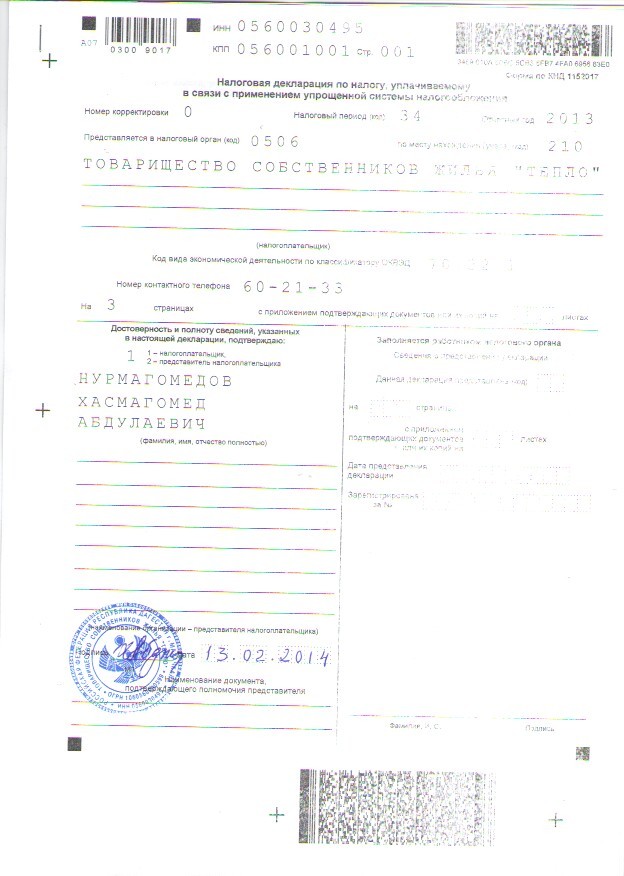 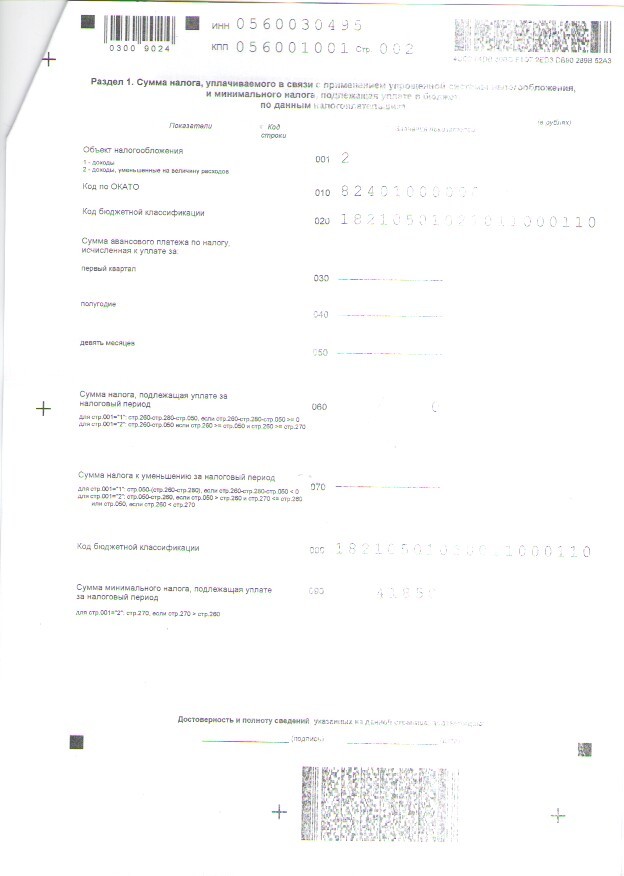 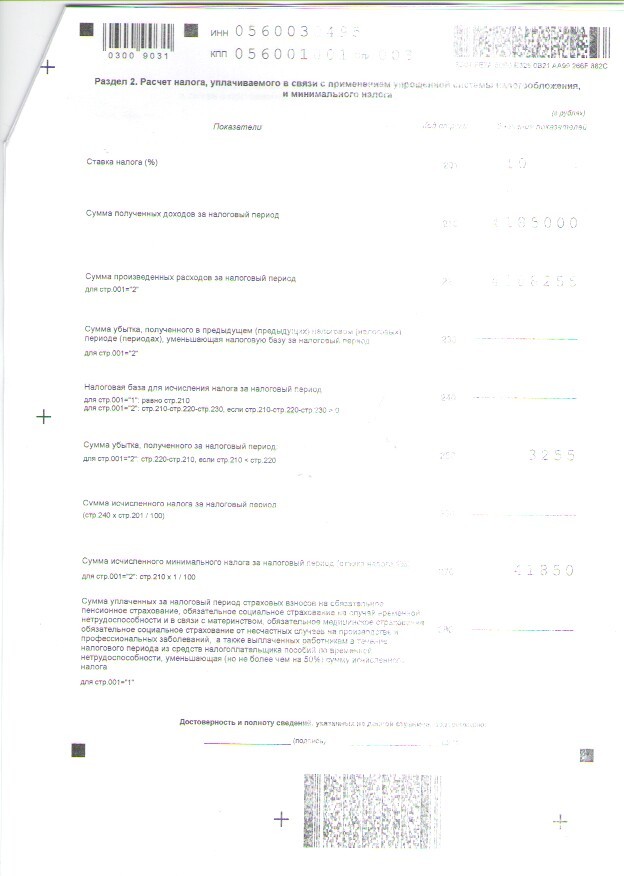 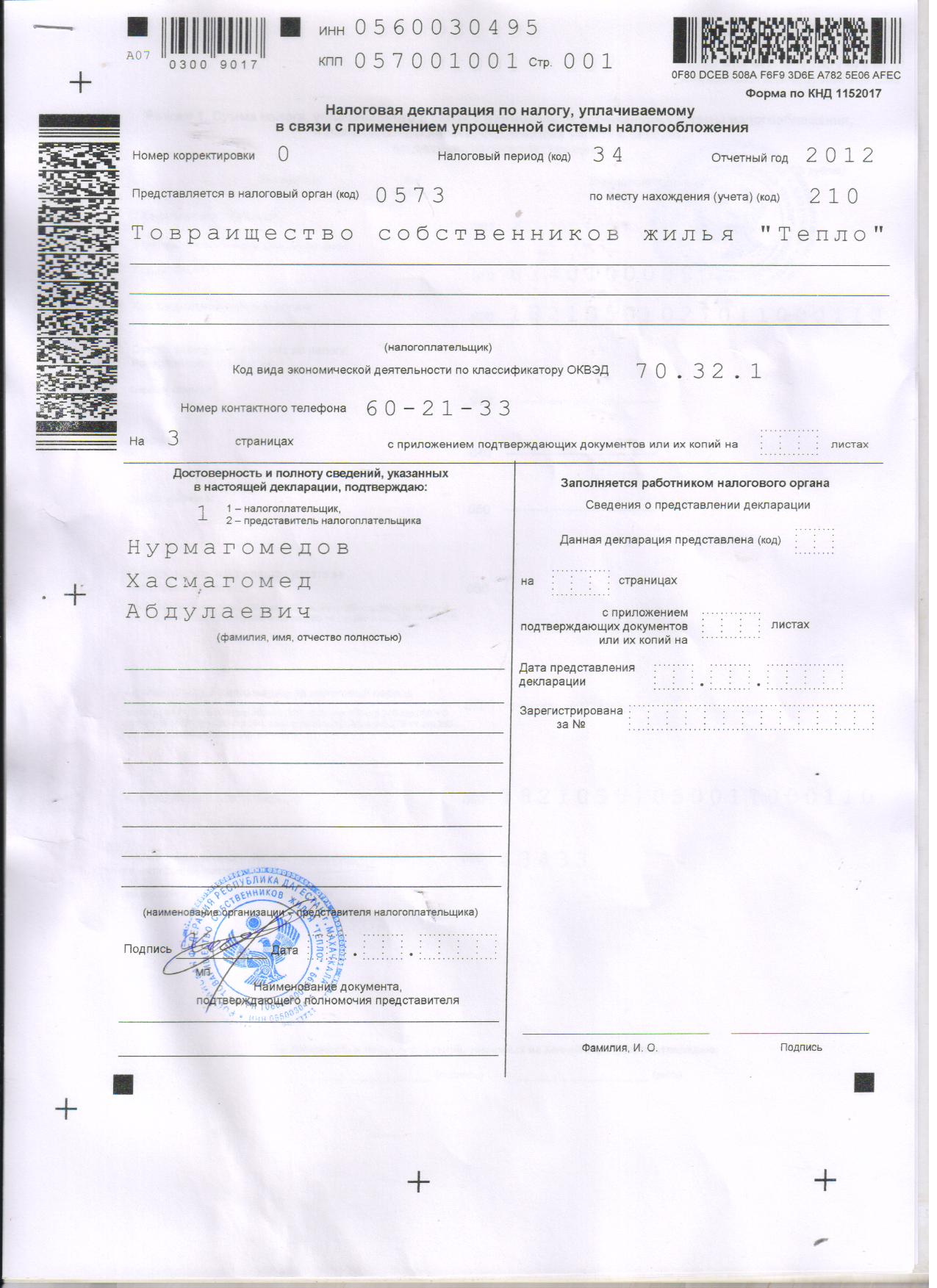 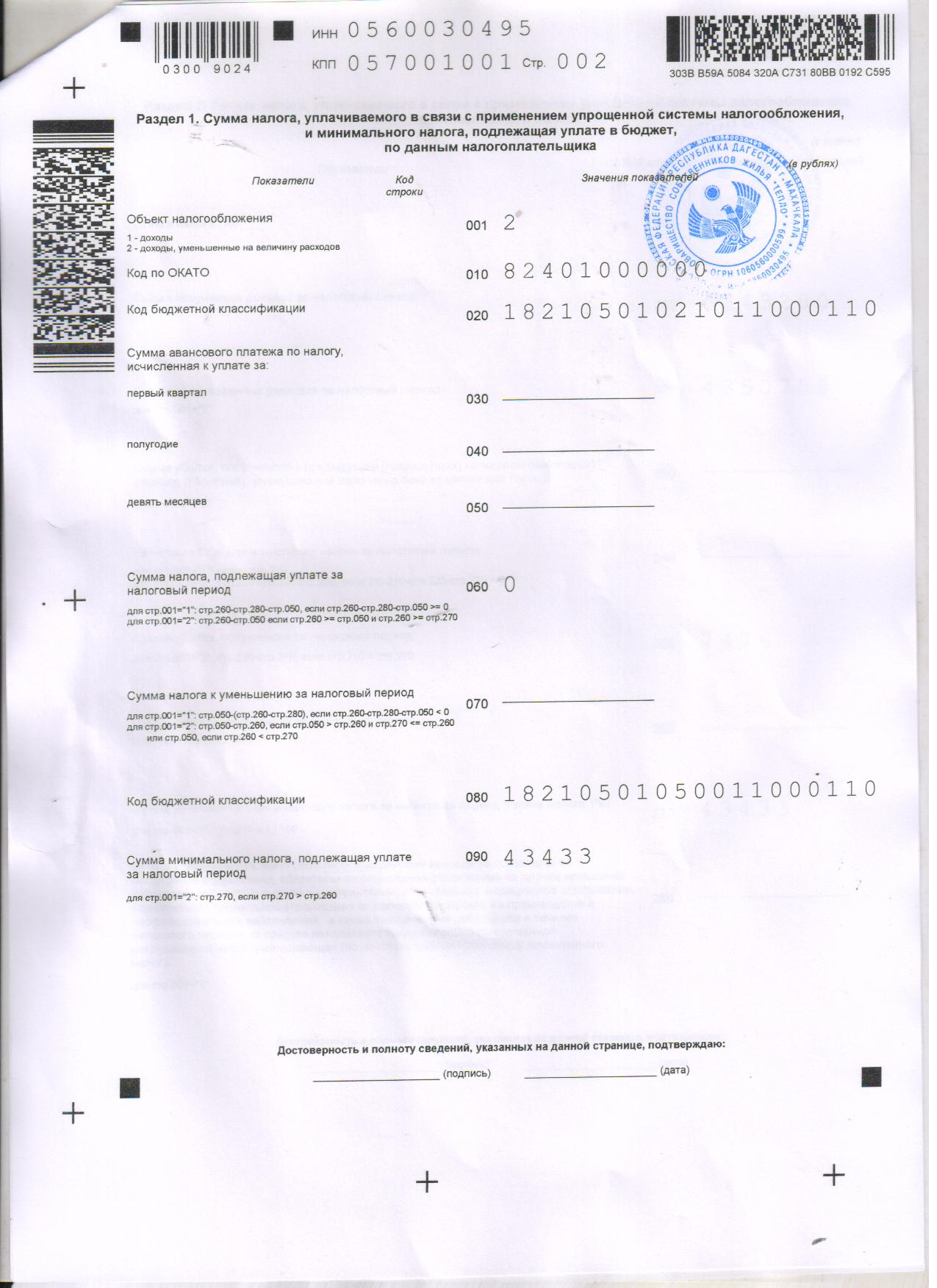 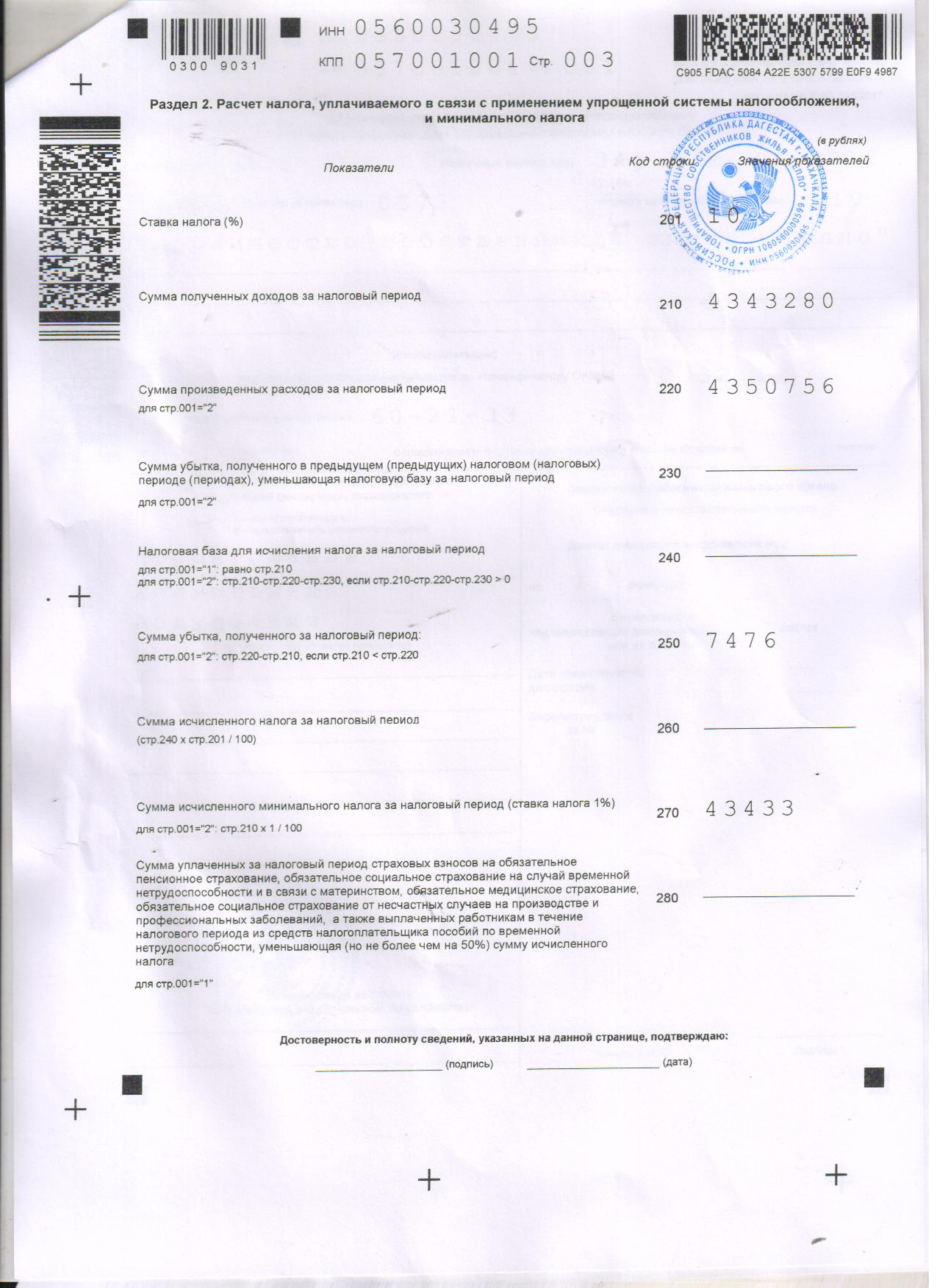 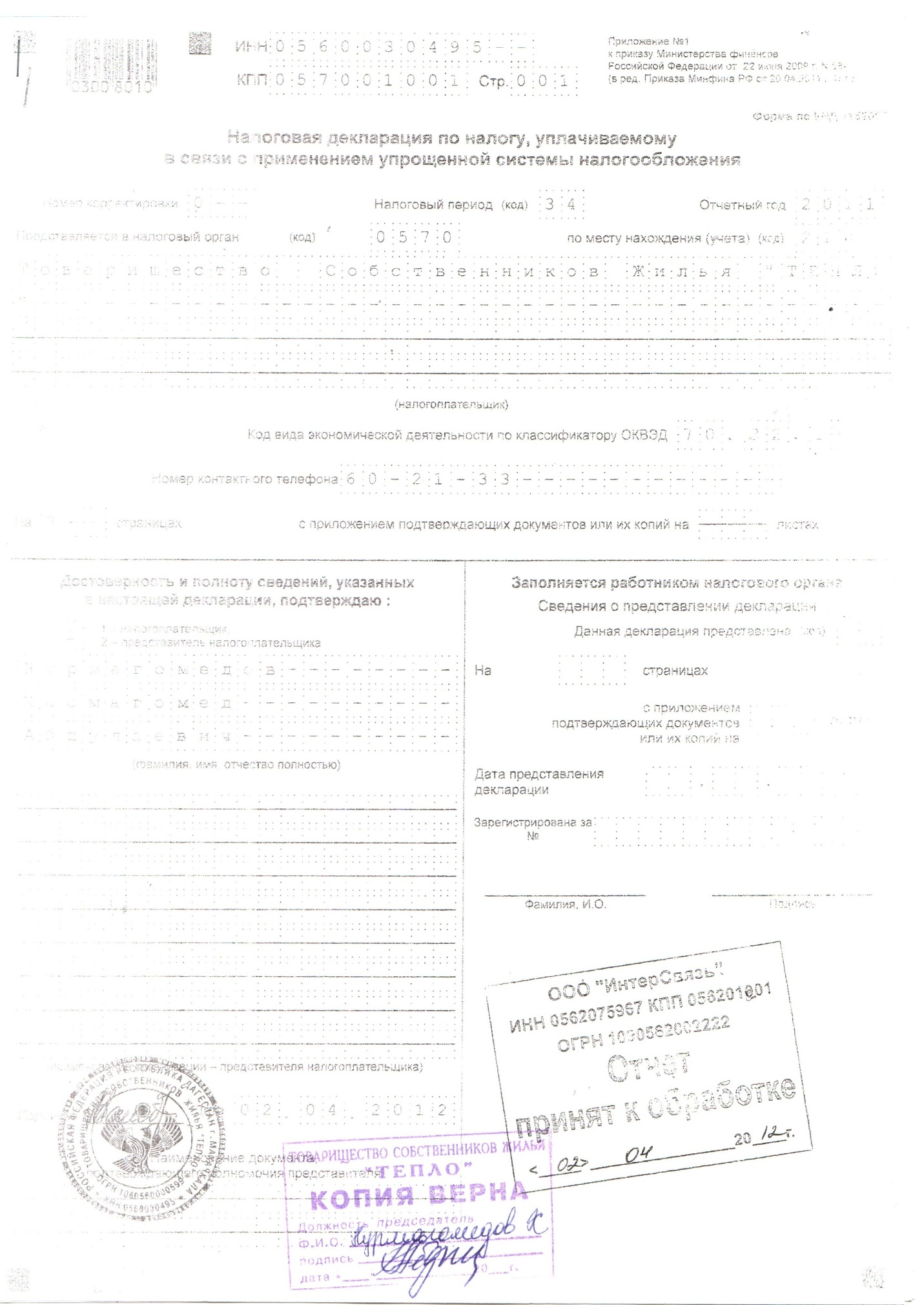 б) сметы доходов и расходов товарищества на текущий год и год, предшествующий текущему год Сведенияо поступлении и расходовании платежейза техническое обслуживаниеТСЖ «Тепло» за 2014 г.Гл. бухгалтер    ТСЖ «Тепло»                                                        Абдулхалимова С.М.Сведенияо поступлении и расходовании платежейза техническое обслуживаниеТСЖ «Тепло» за .Гл. бух. ТСЖ «ТЕПЛО»                                                                Абдулхалимова С.М.Сведения о поступлении и расходовании платежей за техническое обслуживание ТСЖ «Тепло» за .Председатель правления                                                  Нурмагомедов Х.А.Председатель ТСЖ «Тепло»                                   Нурмагомедов Х.А.Пр. Акушинского 88Общая площадь-3737.4кв.м.Доходы	Оплата за 2013г. -160412.25РасходыЗ/пл. дворниц: 2082.64х12=24991.68З/пл.сл.сантех: 4847.16х12=58165.91Содержание АУП: 3198.34х12=38380.08Отчисления: ПФ-20%-24307.53                         Травматизм 0.2%-243                         УСНО 1%- 1604.12Расходы на материал- 8600Эл.энерг. подъезд.дворов – 137.69х12=1651.10Годовой % оплаты- 82.60Аренда офиса- 1009.09х12=12109Пр. Акушинского 88АОбщая площадь-4997.9кв.м.Лифты-3шт.Доходы	Оплата за 2013г. -449467.58РасходыЗ/пл. дворниц: 2886.18х12=34634.16З/пл. лифтеров:3698.44х12=44381.28З/пл.сл.сантех: 6747.16х12=80965.98Содержание АУП: 4398.15х12=52777.82Отчисления: ПФ-20%-42551.84                         Травматизм 0.2%-425.51                         УСНО 1%- 4494.67Расходы на материал- 20100Содержание лифтов-850х12=30600Эл.энерг.лифтов- 2865.6х12=34387.20Эл.энерг. подъезд.дворов – 20442.24Годовой % оплаты- 96.37Аренда офиса- 1349.43х12=16193.19Пр. Акушинского 94Общая площадь-14975.6Лифты-9шт.Доходы	Оплата за 2013г. -1107691.52РасходыЗ/пл. дворниц: 8536.09х12=102433.10З/пл. лифтеров:12429.74х12=149156.97З/пл.сл.сантех: 20217.06х12=242604.72Содержание АУП: 13178.52х12=158142.33Отчисления: ПФ-20%-130467.42                         Травматизм 0.2%-1304.67                         УСНО 1%- 11076.91Расходы на материал- 181876Содержание лифтов-  9х850х12=91800Эл.энерг.лифтов- 103161.60Эл.энерг. подъезд.дворов 46шт- 3013.92х12=36167.04Годовой % оплаты- 80.74Аренда офиса- 4043х12=48520.92Пр. Акушинского 94АОбщая площадь-3737.4Доходы	Оплата за 2013г. -124350.86РасходыЗ/пл. дворниц: 1676.14х12=20113.70З/пл. РТР: 3969.81х12=47637.72Содержание АУП: 2587.72х12=31052.73Отчисления: ПФ-20%-19760.83                         Травматизм 0.2%-197.60                         УСНО 1%- 1243.50Расходы на материал- 6445Эл.энерг. подъезд.дворов 21 шт-1375.92х12=16511.04Годовой % оплаты- 81.38Аренда офиса- 793.96х12=9527.54Пр. Акушинского 94ВОбщая площадь-3183.20Доходы	Оплата за 2013г. -132280.68РасходыЗ/пл. дворниц: 1814.42х12=21773.08З/пл. РТР: 4297.32х12=51567.84Содержание АУП: 2801.21х12=33614.59Отчисления: ПФ-20%-21391.10                         Травматизм 0.2%-213.91                         УСНО 1%- 1069.55Расходы на материал- 1200Эл.энерг. подъезд.дворов 19шт- 1244.88х12=14938.56Годовой % оплаты- 79.98Аренда офиса- 10313.56Пр. Акушинского 94ГОбщая площадь-3441.10Доходы	Оплата за 2013г. -152564.50РасходыЗ/пл. дворниц: 1961.42х12=23537.04З/пл. РТР: 4645.48х12=55745.82Содержание АУП: 3028.16х12=36338.01Отчисления: ПФ-20%-23124.17                         Травматизм 231.24                         УСНО 1%- 1525.64Расходы на материал- 15300Эл.энерг. подъезд.дворов- 1375.92х12=16511.04Годовой % оплаты- 85.33Аренда офиса- 929.09х12=11149.16Пр. Акушинского 94ДОбщая площадь-4420.5Доходы	Оплата за 2013г. -181188.90РасходыЗ/пл. дворниц: 2519.68х12=30236.22З/пл. РТР: 4420.50х12=71612.10Содержание АУП: 3890.04х12=46680.48Отчисления: ПФ-20%-29705.76                         Травматизм 0.2%-29.70                         УСНО 1%- 1485.28Расходы на материал- 30550Эл.энерг. подъезд.дворов- 20442.24Годовой % оплаты- 78.88Аренда офиса- 1193.53х12=14322.42Пр. Акушинского 96БОбщая площадь-4446кв.м.Лифты-3шт.Доходы	Оплата за 2013г. -307765.03РасходыЗ/пл. дворниц: 2534.22х12=30410.64З/пл. лифтеров:3690.18х12=44282.16З/пл.сл.сантех: 6002.10х12=72025.20Содержание АУП: 3912.48х12=46949.76Отчисления: ПФ-20%-38733.55                         Травматизм 0.2%-387.33                         УСНО 1%- 1936.67Расходы на материал- 14170Эл.энерг.лифтов- 2419.20х12=29030.40Содержанрие лифтов-3х850х12=30600Эл.энерг. подъезд.дворов – 1834.56х12=22014.72Годовой % оплаты- 73.86Аренда офиса- 1200.42х12=14405.04Пр. Акушинского 96ЕОбщая площадь-4191.5 кв.м.Лифты-2шт.Доходы	Оплата за 2013г. -307621.70РасходыЗ/пл. дворниц:2389.15х12=28669.86З/пл. лифтеров:3478.94х12=41747.34З/пл.сл.сантех: 5628.52х12=67902.30Содержание АУП: 3688.52х12=44262.24Отчисления: ПФ-20%-36516.34                         Травматизм 0.2%-365.16                         УСНО 1%- 1825.81Расходы на материал- 15200Эл.энерг.лифтов- 806.40х12=3676.8Содержание лифтов- 2х850х12=20400Эл.энерг. подъезд.дворов – 1179.36х12=14152.32Годовой % оплаты- 100.27Аренда офиса- 1131.70х12=13580.46Пр. Акушинского 96ЖОбщая площадь-10256.1 кв.м.Лифты-5шт.Доходы	Оплата за 2013г. -784437.03РасходыЗ/пл. дворниц:5845.97х12=70131.72З/пл. лифтеров:8512.56х12=102150.75З/пл.сл.сантех: 13845.73х12=166148.82Содержание АУП: 9025.36х12=108304.41Отчисления: ПФ-20%-89351.14                         Травматизм 0.2%-893.51                         УСНО 1%- 7844.37Расходы на материал- 156650Эл.энерг.лифтов- 4032х12=48384Содержание лифтов- 5х850х12=51000Эл.энерг. подъезд.дворов – 3210.48х12=38525.76Годовой % оплаты- 81.61Аренда офиса- 2769.14х12=33229.76Пр. Акушинского 96 ЗОбщая площадь-3955.5 кв.м.Лифты-2шт.Доходы	Оплата за 2013г. -283167.59РасходыЗ/пл. дворниц:2254.63х12=27055.62З/пл. лифтеров:3283.06х12=39396.78З/пл.сл.сантех: 5339.92х12=64079.10Содержание АУП: 3480х12=41770.08Отчисления: ПФ-20%-34460.31                         Травматизм 0.2%-344.60                         УСНО 1%- 1723.01Расходы на материал- 19804Эл.энерг.лифтов- 1612.8х12=19353.60Содержание лифтов- 2х850х12=20400Эл.энерг. подъезд.дворов – 1113.84х12=13366.08Годовой % оплаты- 76.41Аренда офиса- 1067.98х12=12815.82Пр. Акушинского 98Общая площадь-2321.4Лифты-1шт.Доходы	Оплата за 2013г. -194486.79РасходыЗ/пл. дворниц: 1323.19х12=15878.37З/пл. лифтеров:1926.76х12=23121.14З/пл.сл.сантех: 3133.89х12=37606.68Содержание АУП: 2042.83х12=24513.98Отчисления: ПФ-20%-20224.03                         Травматизм 0.2%-202.24                         УСНО 1%- 1011.20Расходы на материал- 34480Эл.энерг.лифтов- 806.40х12=9676.80Содержание лифтов- 1х850х12=10200Эл.энерг. подъезд.дворов – 720.72х12=8648.64Годовой % оплаты- 89.39Аренда офиса- 626.77х12=7521.33 Смета доходов и расходов ТСЖ «ТЕПЛОа» на 2014 год размещена на сайте вышеуказанном  в, а также находится в помещении правления ТСЖ.  г) протоколы общих собраний членов товарищества, заседаний правления и ревизионной комиссии товарищества, на которых рассматривались вопросы, связанные с содержанием и ремонтом общего имущества многоквартирного дома и (или) организацией предоставления коммунальных услуг (за текущий год и год, предшествующий текущему году);ПротоколОбщего собрания собственников помещений и членов ТСЖ «ТЕПЛО» в многоквартирных  домах, расположенных по адресу:г. Махачкала, пр. Акушинского, дом №88, 88А.   г. Махачкала                                                                   16.апрель. 2014г.    Инициатор проведения общего собрания  Нурмагомедов Хасмагомед Абдуллаевич. Адрес: Акушинского 94В кв.49                                                                                    Представитель МО «г. Махачкала» не присутствовал.                                                      Место проведения собрания: двор по пр.Акушинского 88А.Приняло участие- 117 человек (в общем по двум домам)Кворум имеется. Общее собрание правомочно.  Повестка дня Общего собрания: Процедурные вопросы- избрание председателя и секретаря собрания.    Вопросы по оборудованию футбольной площадки во дворе жилых домов по пр. Акушинского 88А и пр. Акушинского 88.Уборка дворовой территории и подъездов.Освещение беседки и установка  урн для мусора.Проблемная задолженность за тех. обслуживание.    Озеленение придомовой территории.Решили:Выбрать  Председателем собрания Алиева Магомеда Курбаналиевича прожив. по адресу пр. Акушинского 88А кв.41,  секретарем собрания юрисконсульта ТСЖ «ТЕПЛО» Муртазова Базута Муртазалиевича,  прожив. по адресу пр. Акушинского 94Г кв.48.Выступили:  2). По второму вопросу.  Тагирова С.М. 88А, кв.53 сообщила, что собрала подписи с жильцов проживающих по пр. Акушинского 88 и пр. Акушинского 88А. о голосовании против оборудования платного футбольного поля за счет жильцов с передачей на аренду . Собранные подписи кандидат филологических наук Садыков Д.С. 88А кв 68 отнес зам.мэру г. Махачкала Татьяне Владимировне. Садыков Д.С. также  пояснил, что жильцов ввели в заблуждение.   Председатель Правления ТСЖ «ТЕПЛО» сказал, что изначально был против оборудования футбольной площадки (на платной основе и передачи на  аренду), так как неправильно были оформлены бумаги по сбору подписей, так же обнаружены были  подписи несовершеннолетних детей.    Пришли к выводу- Жильцы согласны лично оборудовать площадку со свободным посещением  за свой счет и ни в какие  аренды не передавать др. лицам. 3) По третьему вопросу жильцы домов возмущались о мусорных пакетах, которые оставляют на подъездной площадке и входа в подъезд, бросают с окон пакеты. Поручили товарищество бороться с этой проблемой, которая исходит в основном от квартирантов.4) По четвертому вопросу.  Алиев М.К. 88А кв. 41 попросил сделать освещение в беседке, чтобы ночью там не собирались пьяницы и хулиганы для распития спиртных напитков.Нурмагомедов Х.А. Председатель Правления ТСЖ «ТЕПЛО» сказал, что в беседке будет свет, а то что касается установки урн вокруг беседки высказался категорически против, так как это приведет к антисанитарии и вони.5) по пятому вопросу. Нурмагомедов Х.А.  Председатель Правления ТСЖ «ТЕПЛО» сказал: « В 2006 году, когда принимались эти дома (88А и 88) на баланс ТСЖ «ТЕПЛО» они были в ужасном состоянии- подвалы были заполнены водой, трубы гнилые и текли, постоянные перебои света, кровля в неудовлетворительном состоянии, лифты и тд.С  самого начала взялись за работу, практически ночевали там в подвалах и крышах приводили все инженерные коммуникации в  порядок. В 2008 году был проведен капитальный ремонт.   У нас по городу самое низкий тариф за тех. обслуживание 4.33р. и 7.81р.  меньше нигде нету. В других ТСЖ и УК тариф  6-7 рублей дома без лифтов и 10-12 рублей дома с лифтами. С таким низким тарифом очень тяжело проводить какие-либо работы, ежегодная инфляция, повышение цен на материалы, повышение МРОТ не дает нам нормально функционировать. Поэтому мы вынуждены будем поднимать тариф, который будет обоснованным. Что касается должников мы их подаем в суды и прошу не доводить до судебных разбирательств и своевременно вносить обязательные взносы.»     Жильцы, присутствующие на собрании поддержали Нурмагомедова Х.А. некоторые из них обещали помочь с задолженностью, проводя беседы с соседями.    Выступил Магомеддадаев Амирхан зам. Полномочного предст. гл. РД в горном территориальном округе РД, проживающий по адресу пр. Акушинского 88 кв№45. Он отметил, что  для ТСЖ при создании выделяются финансовые средства для проведения большого объема работ и просил отчитаться куда были израсходованы эти средства.   На что Нурмагомедов Х.А. ответил : « Никакие средства при создании ТСЖ «ТЕПЛО» и по сей день не выделялись .» 6) По шестому вопросу. Жильцы высказались, о необходимости ухода за деревьями и за зелеными насаждениями не только работниками ТСЖ «ТЕПЛО», но и чтобы сами жильцы тоже принимали в этом активное участие. По вопросам повестки дня были приняты следующие решения:Оборудовать футбольную площадку со свободным посещением  будут сами жильцы за свой счет и без всякой передачи в аренду или иное пользование другим лицам.Усилить меры по уборке территории от мусора и по чистоте подъездов.Провести свет в беседку во дворе дома, урны для мусора не устанавливать вокруг беседки.Активизировать меры по сбору задолженности за тех. обслуживание, путем подачи в суд товариществом и разъяснительных бесед самих жильцов с соседями.   Повысить тариф за тех. обслуживание до экономически обоснованного  исходя из состояния домов, инфляции, роста зарплат и иных повышений цен для хозяйственных нужд.Уход за зелеными насаждениями должны проводить не только работники товарищества, но и сами жильцы.Председатель собрания                                 Алиев М.К.Секретарь собрания                                    Муртазов Б.М.ПротоколОбщего собрания собственников помещений и членов ТСЖ «ТЕПЛО» в многоквартирных  домах, расположенных по адресу:г. Махачкала, пр. Акушинского, дом №88, 88А, 94, 94А, 94 В, 94Г, 94Д, 96Б, 96Ж, 96З, 96Е, 98 по утверждению тарифа за 2013 год.Г. Махачкала                                                                            _________________                                                       ____  __________ 2013г.    Инициатор проведения общего собрания Нурмагомедов Хасмагомед Абдуллаевич. Адрес: Акушинского 94в кв.49                                                                                    Представитель МО «г. Махачкала» не присутствовал.                                                      Место проведения собрания: двор ТСЖ «ТЕПЛО» по пр.Акушинского 92Г.Дата окончания голосования- 30 января 2013г.Голосование- очное.Приняло участие- 831 человек (в общем по всем домам)Кворум имеется. Общее собрание правомочно.  Повестка дня Общего собрания:Процедурные вопросы- избрание председателя и секретаря собрания.          Утверждение тарифа на содержание и текущий ремонт жилищного фонда ТСЖ «ТЕПЛО» на 2013 год.Выступили:  1).  Нурмагомедов Х.А. указал на все факторы образования и способы расчета обоснованного тарифа за содержание и текущий ремонт жилищного фонда.   Исходя   из   общей    ситуации в       жилищно-коммунальной отрасли, сложившиеся нравы людей и общих принципов составления планов для расчета тарифа Нурмагомедов Х.А. предложил утвердить тариф на 2013 год, который был утвержден Постановлением гл. города Махачкала от 29.12.2008 года №3775 за следующими тарифными ставками:а) жилые дома со всеми удобствами с лифтами- 7,81 руб.б) жилые дома со всеми удобствами без лифтов- 4,33 руб.2. Другие выступающие, в том числе Батыров М.М. поддержали Нурмагомедова Х.А. и указали на правильность сохранения действующих тарифных ставок без всяких повышений на 2013 год.По вопросам повестки дня были приняты следующие решения:Решили считать 1 кв.м. занимаемой площади за 1голос.Выбрать председателем собрания-  Нурмагомедова Х.А. прож. по адресу г. Махачкала пр. Акушинского 94в, кв 49. Секретарем – Батырова М.М. . прож. по адресу г. Махачкала пр. Акушинского 88А, кв 9  По результатам голосования  ЗА-100%, против-0, воздержались-0.Утвердить тариф за содержание и текущий ремонт жилищного фонда ТСЖ «ТЕПЛО в размерах:а) жилые дома со всеми удобствами с лифтами- 7,81 руб.б) жилые дома со всеми удобствами без лифтов- 4,33 руб.Председатель собрания- Нурмагомедов Хасмагомед Абдулаевич________________________________Секретарь- Батыров М.М.____________________________________ПротоколОбщего собрания собственников помещений и членов ТСЖ «ТЕПЛО» в многоквартирных  домах, расположенных по адресу:г. Махачкала, пр. Акушинского, дом №88, 88А, 94, 94А, 94 В, 94Г, 94Д, 96Б, 96Ж, 96З, 96Е, 98 по утверждению результатов голосования по принятию новой редакции Устава.Г. Махачкала                                                                            _________________                                                       ____  __________ 2013г.    Инициатор проведения общего собрания Нурмагомедов Хасмагомед Абдуллаевич. Адрес: Акушинского 94в кв.49                                                                                    Представитель МО «г. Махачкала» не присутствовал.                                                      Место проведения собрания: двор ТСЖ «ТЕПЛО» по пр.Акушинского 92Г.Дата окончания голосования- 24апрель 2013г.Голосование- очное.Приняло участие- 670 человек (в общем по всем домам)Кворум имеется. Общее собрание правомочно.Председатель- Нурмагомедов Хасмагомед Абдулаевич___________________Секретарь- Батыров М.М.____________________________________  Повестка дня Общего собрания: Процедурные вопросы- избрание председателя и секретаря собрания.                     2.  Утверждение Устава ТСЖ «ТЕПЛО» в новой редакции с изменениями  в целях приведения в соответствии с ФЗ № 123 ФЗ от 04.06.2011. Проект Устава собственникам для ознакомления предоставлялся.Выступили:  1).  Нурмагомедов Х.А. указал на необходимость принятия Устава в новой редакции и отразить в нем изменения, предусмотренные в акте документарной проверки ГЖИ РД о приведении Устава в соответствии с ФЗ № 123-ФЗ от 04.06.2011.2. Другие выступающие, в том числе Батыров М.М. поддержали Нурмагомедова Х.А. и указали на то, что в целях соответствия Устава законодательству, предложенные изменения в обязательном порядке необходимо внести в устав и утвердить его в новой редакции. Соответствующие изменения направлены на гарантию защиты прав собственников помещений.По вопросам повестки дня были приняты следующие решения:Решили считать 1 кв.м. занимаемой площади за 1голос.Выбрать председателем собрания- Нурмагомодова Х.А. прож. по адресу г. Махачкала пр. Акушинского 94в, кв 49. Секрктарем –Батырова М.М. . прож. по адресу г. Махачкала пр. Акушинского 88А, кв 9 Утвердить Устав в новой редакции в целях приведения Устава в соответствии с ФЗ № 123- ФЗ от 04.06.2011г.ПротоколОбщего собрания собственников помещений и членов ТСЖ «ТЕПЛО» в многоквартирном доме, расположенному по адресу:г. Махачкала, пр. Акушинского, дом №88А.Г. Махачкала                                                                                    ____   _________________  Общщая площадь жилых и не жилых  помещений, находящихся в собственности муниципального образования 1026,5 кв.м., что составляет 20,49% от общей площади помещений в многоквартирном доме, в собственности граждан 3982, кв.м., что составляет 79,5% от общей площади помещений в многоквартирном доме.  Инициатор проведения общего собрания Нурмагомедов Хасмагомед Абдуллаевич.Адрес: Акушинского 94в кв.49                                                                                    Представитель МО «г. Махачкала» не присутствовал.                                                      Место проведения собрания: двор дома пр. Акушинского 88А.   Присутствовало 75 чел. или 3555,8 кв.м.                                                                      Повестка дня Общего собрания: Процедурные вопросы- избрание председателя и секретаря собрания.                     2.  Утверждение Устава ТСЖ «ТЕПЛО» в новой редакции с изменениями разделов №: 1,2,7,8,9,10.11,13,15,17 в целях приведения в соответствии с ФЗ № 123ФЗ от 0406.2011. Проект Устава с изменениями собственникам для ознакомления предоставлялся.Выступили- Нурмагомедов Х.А., Качаев Г.Г., Иманалиева М.Х., Запирова С.М., Тетакаева З.М. и др.   Нурмагомедов Х.А. указал на необходимость принятия Устава в новой редакции и отразить в нем изменения, предусмотренные в акте документарной проверки ГЖИ РД о приведении Устава в соответствии с ФЗ № 123-ФЗ от 04.06.2011.Другие выступающие, в том числе Иманалиева М.Х. поддержали Нурмагомедова Х.А. и указали на то, что в целях соответствия Устава законодательству. Предложенные изменения в обязательном порядке необходимо внести в устав и утвердить его в новой редакции. Соответствующие изменения направлены на гарантию защиты прав собственников помещений.Решили считать 1 кв.м. занимаемой площади за 1голос.Количество голосов собственников помещений, принявших участие в голосовании 3555,8 голосов, что составляет 70,99% от общего количества голосов собственников в МКД.Кворум общего собрания имеется. Общее собрание собственников помещений в МКД правомочно.По вопросам повестки дня были приняты следующие решения:Выбрать председателем собрания- Тетакаеву З.М. (кв.32) Секрктарем –Качаева Г.Г. (кв.2).Утвердить Устав в новой редакции с изменениями разделов 1,2,7,8,9,10,11,13,15,17. д) заключения ревизионной комиссии (ревизора) товарищества по результатам проверки годовой бухгалтерской (финансовой) отчетности товарищества за текущий год и 2 года, предшествующих текущему году;АКТ N _4РЕВИЗИИ ФИНАНСОВОЙ ДЕЯТЕЛЬНОСТИ ТСЖ__Товарищество собственников жилья «ТЕПЛО», ТСЖ «ТЕПЛО».(полное и сокращенное наименование юридического лица)г. Махачкала, Акушинского 92Г.               	15.05.2013г.(место проведения ревизии)                                                 (дата составления акта)Нами (мною), Алиевой П.М. ревизор, Саадулаевой А.Д. ревизор.    ( Ф.И.О., должности(ь), лиц(а), проводивших(его) ревизию)на основании решения председателя ревизионной комиссии / ревизора ТСЖ от "_15_" _май_ 2013_ г. N _4_ проведена ревизия финансовой деятельности:  Товарищества собственников жилья «ТЕПЛО».за период с 15.05.2013г. по 15.05.2013г.были применены тех.средства: ксерокс, фотосъёмка.  (отметка о применении технических средств фиксации             данных и полученных при этом материалах)1. Общая часть1.1. Ревизия начата 15.05.2013 г., окончена  15.05.2013г.1.2. Лицами,    ответственными     за      финансово-хозяйственнуюдеятельность в проверяемом периоде, являлись:Председатель правления ТСЖ «ТЕПЛО», Нурмагомедов Х.А. (наименование должности, Ф.И.О.)гл.бух. ТСЖ «ТЕПЛО» Абдулхалимова С.М. (наименование должности, Ф.И.О.)1.3. Юридический адрес:пр.Акушинского 92Г, г. Махачкала, РД,Место осуществления финансово-хозяйственной деятельности1.4. Фактически за проверяемый период   юридическое(ие)   лицо(а),лицо(а), осуществляющее предпринимательскую    деятельность    безобразования юридического лица, осуществляло(ли):предпринимательскую деятельность не осуществляет                 (указываются виды деятельности)1.5. Сведения о счетах в банках: Счет открыт в «АНДЖИ-БАНК» г. Махачкала1.6. Учетная политика: _____________________________________________________________________________________________________________2. Описательная частьВ ходе проверки  финансово-хозяйственной документации, фактов нарушений не былы обнаружены.Приводятся документально подтвержденные факты нарушений.3. Итоговая часть3.1. По результатам настоящей ревизии установлено:Смета доходов и расходов, накладные, счет-фактуры, квитанции, отчеты по упращенной налоговой системе и др.документация ведется в соответствии с нормативными-правовыми актами без всяких нарушений и претензий.Подписи членов ревизионной комиссии / ревизора:председ.ревиз.комиссии:  Магомедова Ш.М,  (подпись)____________Алиева П.М.                                                        (подпись)_____________Саадулаева А.Д.                                                  (подпись)_____________Копию акта получил____________________                              _______________                                                   (подпись)Ревизионная комиссия  товарищества собственников жилья в составе 7 человек:Магомедова Ш.М.Алиева П.М.Алиева Х.Л.Мусаева Н.Б.Арсланбекова З.С.Саадулаева А.Д.Батырова Л.К.      После проверки отчетности никаких замечаний не найдено. е) аудиторские заключения (в случае проведения аудиторских проверок годовой бухгалтерской отчетности товарищества) за текущий год и 2 года, предшествующих текущему году.Аудиторские не проводились.В рамках раскрытия информации о порядке и условиях оказания услуг по содержанию и ремонту общего имущества в многоквартирном доме товариществом раскрытию подлежат следующие сведения (п. 11 (1) ППРФ №731 от 23.09.2010): а) годовой план мероприятий по содержанию и ремонту общего имущества в многоквартирном доме и предоставлению коммунальных услуг, а также описание содержания каждой работы (услуги);Перечень и стоимость выполненных работ в период с 01.01.2014 по 1. 07. 2014 годы.Пр. Акушинского 88:Текущий ремонт.Ремонт главного электрощита- 1 шт. ( 5000 рублей).Промывка и опрессовка систумы ц/о.Пр. Акушинского 88 «А»:Текущий ремонтРемонт гл.эл.щита (4500 рублей)Промывка и опрессовка системы ц/о.Пр. Акушинского 94 «Г»:Текущий ремонтЗамена труб г/х d50- 8метров (1200 рублей)Замена труб г/х d32- 8метров (820 рублей)Замена вентилей d32 – 2шт. ( 320 руб)Промывка и опрессовка ц/о.Пр. Акушинского 94 «Д»:Текущий ремонт.Ремонт эл.щитаРемонт мягкой кровли 150 кв.м.Промывка и опрессовка системы ц/о.Пр. Акушинского 96 «Ж»:Текущий ремонтРемонт эл.щитаУстановка освещения «кобра» 3 шт (3000руб)Ремонт мягкой кровли -120 кв.м.Пр. Акушинского 96 «Е»:Ремонт текущийРемонт гл.эл.щитаРемонт мягкой кровли -90 кв.м.Промывка и опрессовка системы ц\оПр. акушинского 94 «А»:Текущий ремонт Замена труб d32- 12m ( 1140руб)Вентиля 2-шт (320 руб)Промывка и опрессовка системы ц/о.Ремонт эл.щита.Пр. Акушинского 96 «Б»Текущий ремонтЗамена труб х/в диаметр 63- 8метров (1600 рублей)Вентиля диам.63 -1шт. (700 рублей)Замена труб ц/о диаметр 40- 8метров (880руб)Ремонт эл.щитаПромывка и опрессока системы ц/о.Пр. акушинского 94 «В»:Текущий ремонтРемонт главного эл.щита.Промывка и опрессовка системы ц/о.Пр. акушинского 96 «З»:Текущий ремонтПромывка и опрессовка системы ц/о. Пр. акушинского 98:Текущий ремонтРемонт гл.эл.щитаПромывка и опрессовка  системы ц\о пр. Акушинского 94:Текущий ремонтРемонт гл.эл.щитаРемонт мягкой кровли- 90 кв.м.Пр. Акушинского 94Катушки 80рм – 2шт- 1200 рублейСтанция управления 1шт- 15000рублейДвери шахтные правые 4шт- 10000рублей.Двери шахтные левые 5 шт- 12500 руб.Пр. акушинского 96ЖТрос ограничителя скорости 180 м -10600рублей.Пр. Акушинского 96 ЕЗамена дверного двигателя 1шт. -2000 рублей.Пр. Акушинского 96 ЗЗамена дверного двигателя 1шт. -2000 рублей.Итого: 26'057.00 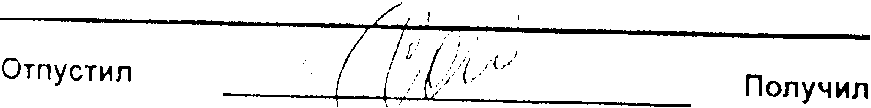 Пр. Акушинского 94 ремонт г/в.Пр. Акушинского 94 Д.Замена труб ц/отопления:Труба д25- 40м х 75р – 3000 рублей.Вентиль д25 50шт х 120 – 6000рублей.м/к д25 в/р 0 50 шт. х 60-3000 рублей.Тройник комбинированный д25 н/р – 50х60-3000рОтводы д25     60х6-360рМуфты д25      50х5-250рублей.                                                                            15610 рублей.Замена труб г/х. водоснаб:Труба d63- 12 m- 2412 руб.Труба d50- 4 m-  512 руб.Труба d40- 20 m- 2200 руб.Труба d32- 20 m- 1900 руб.Труба d25- 24 m- 1800 рублей.                                                                         8824 рублей.Пр. Акушинского 94 А.Замена труб г/водоснаб.Труба d50- 20метров- 2560 р.Кран  d50- 1шт- 450 р.отводы d50- 4шт-  80р.муфта  d50- 4 шт- 80р.американка d50 в/р- 1шт- 400 р. м/к d50 в/р – 1шт 260 р. кран  d25 -1шт- 120 рублей.Тройник  d50х25х50- 1шт. 60 рублей.Труба d32 – 12 м. 1140рублей. Вентиль d 32- 2шт-  320 рублей.                                                                          5470 рублей.Перечень и стоимость выполненных работ с  1 июля  по 30 ноябрь 2013 года.  Акушинского 94:Замена труб х/г. водаТруба д89мм- 10м. (2220руб.)Труба д89мм-6м.(1128)Труба пн20 д25-12м.(840руб)Труба д32- 4м.(380 руб.)Ам-ка д32-2шт.(540руб.)Отводы д76мм-2шт.(160 руб.)Вентиль д32-6шт.(1320руб.)Спускники д25х20х25-6шт.(420 руб.)Замена задвижки ц/о д50-2шт.(2400руб.)КанализацияТруба д100мм-20 м.(2500руб.)Тройник д100мм-2шт.(140руб.)Отводы д 100мм-6шт.(300руб)Ремонт мягкой кровли 15 кв.м.(1500руб.)Элект. и лифтПеремотка эл.двигателей 1лифт (10000руб.)Ремонт электрощитков.Стоимость всего (18640руб.)Акушинского 94Д:Замена труб пн20 д 25-40м.(2800руб.)Замена вентилей д25-30шт.(3600руб.)М/К д25-30шт.(1800руб.)Спускники д 25х20х25-30 шт.(2100руб.)Установка пластик.вентилей д63-1шт.(650руб.)Ремонт мягкой кровли-30 кв.м.(3000руб.)Всего стоимость (13950руб.)Акушинского 96Ж:Замена труб пн20 д63мм-1м.(250руб.)«Американка» д63 мм-2шт.(920руб.)Муфта д63мм-2шт.(150руб.)Переходник д63х75-2шт.(140руб.)КанализацияЗамена труб д110мм-12м.(1500руб.)Замена труб д 50-8м.(110руб.)Муфты,отводы,тройники,ревизии-25шт.(500руб.)Пермотка эл.двигателей лифт-2шт. (20000руб.)Замена тросов лифта-105м.  (10000руб.)Ремонт мягкой кровли- 90кв.м.(9000руб.)Всего стоимость (42570руб.)Акушинского 98:Замена труб ц/о.Труба д50-40м.(5600руб.)Труба пн20д63мм-2м.(500руб.)Отводы д50-10шт.(500руб.)Вентиль д50-2шт.(1000руб.)Сгон д50-2шт.(300руб.)Труба пл. д63-2м.(500руб.)Тройник д63-1шт.(120руб.)«американка» д63(в/р) -1шт.(460руб.)Ремонт мягкой кровли- 5кв.м.(500руб.)Всего(9480руб.)  Акушинского 94Г:                 Ремонт мягкой кровли-70 кв.м.   (700руб.)               Остекленение -4 подъезд.(1000руб.)                   Освещение- 4 подъезд.Всего (1700руб.)                 Акушинского 96Е:     Ремонт мягкой кровли-30 кв.м.(3000руб.)     Акушинского 96З:Ремонт мягкой кровли-30 кв.м.  (3000руб.)      Акушинского 94А: ремонт мягкой кровли-10кв.м.    (1000руб.)                               СТОИМОСТЬ всех выполненных работ с 1 июля по 30 ноябрь 2013 года составляет 93340руб.       Список выполненных работ с января по июнь 2013 года.пр. Акушинского 94.Замена труб канализ-х на пластиковые (6,7.8,9,10 подъезды) труба d100мм- 90м. (10800 рублей)Замена труб горячего водоснабжения (4,8,9,10 подъезды) труба d76мм-12м (2256 руб), труба d57мм-72м (10080 руб), труба d40мм-16м.(1600руб)труба пластик. PN20 d40 – 16m (2160 руб)труба пластик. PN20 d32 – 24m (2400 руб)      вентиля d25-32 -24 шт. (7200 руб)      задвижка d50-2 шт. (2000 руб)      фролиcт d 50- 4шт. (640 руб)      болты-16 шт. (240 руб)      резьбы  d25-32-  24шт. (360 руб)Замена подъездных окон на пластиковые -10 шт. (6-ой подъезд) (53000руб)Замена этажного подъездного щита- 1шт. ( 2500руб)Профилактический ремонт главных электрических щитов- 3шт.(18000руб)Установка подъездных дверей- 2шт (2,6 подъезды). (30000руб)  Общая стоимость 143236 рублей. Выполнил гл.инженер ТСЖ «ТЕПЛО» Газиев К., слесаря-сантехники, кровельщик, электрик.пр. Акушинского 96Ж.замена труб г/х водоснабжения (1,2,3 подъезды).   труба d89мм-50м (11100 руб)    труба d57мм-82м ( 11480 руб)    труба d40 мм-8м  (800 руб)    задвижка d80-1шт. (1500 руб)    вентиля  d25-32 – 20 шт. (6000 руб)    резьбы  d25-32 – 20 шт. (2800 руб)     труба пластик. PN20 d32 – 28m (1620 руб)    труба пластик. PN20 d40 – 12m (4860 руб)Замена труб ц/отопления (4,5 подъезды)         труба пластик. PN20 d40 – 36m (1600 руб)         вентиля d25-10 шт. (18900 руб) Замена канализ-х труб на пластиковые 94,5, под.)труба d100mm-45m. (1920 руб)замена водосточных труб на чердаке (2-ой под.) труба d100mm-16m Профилактический ремонт главных электрощитов  2-шт. (8000 руб)   Общая стоимость 84080 рублей. Выполнил гл.инженер Газиев К.  пр. Акушинского 96З.1) замена труб ц/о на чердаке.труба пластик. PN20 d40 – 24m ( 3240 руб)труба пластик. PN20 d25 – 12m (804 руб)вентиля d25- 8 шт. (1280 руб)         2) замена канализационных труб на пластиковые  труба d100mm-4m. (480 руб)          3) профилактический ремонт главного электрощита-1шт. (1000руб)Общая стоимость 6804 рублей. выполнил гл.инженер Газиев К.пр.Акушинского 94Г.Ремонт м/кровли- 45 м²  ( 3600 руб)пр. Акушинского 94Д.1)  Ремонт м/кровли-75 м² (4000 руб)профилактический ремонт главного электрощита- 2шт.( 6000 руб)Стоимость 10000 рублей . Ответст.за выполнение гл. инженер Газиев К.пр. Акушинского 96Б.1)  Установка профнастила на вытяжном коробе- 3 м² (2250 руб)        2) замена водосточных труб на чердаке (1-ый под.) труба d100mm-16m (1920руб).  Вся стоимость 4170 рублей. Выполнил Газиев К.пр. Акушинского 98.замена водосточных труб на пластиковые труба d100mm-16m (1920 руб)замена труб г\х водоснабжения на пластиковые труба пластик. PN20 d63 – 20m (4400 руб)труба пластик. PN20 d50 – 12m  ( 2700 руб)труба пластик. PN20 d40 – 20m  (1200 руб)труба пластик. PN20 d32 – 12m (2520 руб)вентиля   d32-40  - 12шт.  ( 2520 рублей )Общая стоимость выполненных работ во всех перечисленных домах составляет 263154 рублей.Капитальный ремонт произведен в 2008году в 3 (трёх) домах:  Акушинского 88, 88А, 94В.   замена труб ц/отопления.  замена трубг/х водоснабжения.  замена трубканализации.  замена эл.снабжения.  ремонт кровли.«Утверждаю»	                        «Утверждаю»Глава администрации                                                  Председатель Правления ТСЖ «Тепло»Кировского района	                     Х.А.Нурмагомедовг. Махачкала                                                                               ___________ А.А.НахаевМероприятия.По подготовке жилого фонда ТСЖ «Тепло» к работе в зимних условиях 2014-2015 г.г.Текущий ремонт ц/о, г/х воды, канализации.Ремонт кровель мягких, шиферных Установка подвальных дверей и окон.Изоляция труб.Промывка и опрессовка системы ц/о.Промывка и прочистка водоподогревателей.Ремонт элеваторных узлов.Остекление подъездов.Ремонт подъездов.Покраска труб ц/о и г/х воды.Ремонт вводных эл.щитов.Ремонт электропроводки.Ремонт машинных отделений.Обновление номеров.Ремонт запорной арматуры.Замена запорной арматуры.Ремонт стояков г/х воды и ц/о.Гл.инженер ТСЖ «Тепло»                                             Газиев К.Р.Инспектор УЖКХ                                                           Кушаев Э.1.Текущий ремонт ц/о, г/х воды, канализации2. Ремонт мягких кровель.3. Установка подвальных дверей и окон.       4. Изоляция труб.5. Промывка и опрессовка систем ц/отопления6. Промывка и опрессовка водоподогревателей.7. Ремонт элеваторных узлов8. Остекление подъездов9. Ремонт подъездов10. Покраска труб ц/о и г/х воды.11. Ремонт вводных эл. Щитов12. Ремонт эл. проводки -320 м.13. Ремонт машинных отделений14. Обновление номеров15. Ремонт запорной арматуры16. Замена запорной арматуры17. Ремонт стояков г/х воды и ц/о.Планпо ямочному ремонту заездов и дворовых территорий на 15.05.2014 г.Кировский районПредседатель Правления ТСЖ «ТЕПЛО»                     Нурмагомедов Х.Аплан мероприятий по подготовке жилого фонда ТСЖ «ТЕПЛО» к работе в зимних условиях в период за 2013-2014 г.г.1.Текущий ремонт ц/о, г/х воды, канализации 2. Ремонт мягких кровель.3. Установка подвальных дверей и окон.       4. Изоляция труб.5. Промывка и опрессовка систем ц/отопления6. Промывка и опрессовка водоподогревателей.7. Ремонт элеваторных узлов8. Остекление подъездов9. Ремонт подъездов10. Покраска труб ц/о и г/х воды.11. Ремонт вводных эл. Щитов12. Ремонт эл. проводки -340 м.13. Ремонт машинных отделений14. Обновление номеров15. Ремонт запорной арматуры16. Замена запорной арматуры17. Ремонт стояков г/х воды и ц/о.Годовой план мероприятий по содержанию общего имущества многоквартирных домовСогласовано                                                                                                                                           Утверждаю И.о. Главы Администрации Кировского района   г. Махачкала                                                      Председатель правления ТСЖ«ТЕПЛО»   Сагидов Салих Камалович                                                                                                     Х.А.Нурмагомедов                             График  промывки и опрессовки систем ц/отопления.Наименование объекта проведения работ	Виды работ1.	 Кровли	 Очистка от мусора, листьев, снега и наледи 2.	 Стены, фасады	 Частичная реставрация, покраска. Промывка цоколей 3.	 Центральное отопление	 Промывка, опрессовка, регулировка и наладка систем центрального отопления 4.	 Внутренняя система электроснабжения	 Смена перегоревших лампочек на лестничных клетках, в технических подпольях, на чердаках 5.	 Оконные и дверные заполнения на лестничных клетках и во вспомогательных помещениях, входные двери в подъездах	 Мытье оконных переплетов и дверных полотен, окон, оконных и дверных решеток, установка и снятие доводчиков на входных дверях. Ремонт и укрепление входных дверей 6.	 Подъезды	 Подметание и мытье лестничных маршей, площадок и холлов, пола кабины лифта. Влажная протирка стен, дверей, почтовых ящиков, подоконников, приборов отопления, приборов освещения, перил, металлических элементов лестниц, шкафов для электросчетчиков. Влажная протирка стен, дверей, потолка кабины лифта 7.	 Чердаки и подвалы	 Приведение в порядок - очистка от мусора, дезинфекция и дератизация 8.	 Мусоропроводы	 Мойка нижней части ствола и шибера мусоропровода; мойка мусоропровода, оснащенного устройством для промывки, очистки и дезинфекции внутренней поверхности ствола мусоропровода; уборка мусороприемных камер и загрузочных клапанов; очистка и дезинфекция всех элементов ствола мусоропровода; устранение засоров 9.	 Специальные общедомовые технические устройства: лифты с механическим оборудованием в   машинном помещении, переговорные устройства (лифт - ОДС), общедомовые приборы учета, датчики контроля и линии связи открытия дверей, чердаков и подвалов с пульта	 Техническое обслуживание по регламентам, установленным заводами-изготовителями либо уполномоченными организациями исполнительной власти 10.	 ОДС, линии связи и оборудование, входящее в систему автоматической системы контроля учета энергоресурсов (внутридомовые компоненты)	 Техническое обслуживание по регламентам, установленным заводами-изготовителями либо уполномоченными организациями исполнительной власти 11.	 Придомовая территория - внешнее благоустройство	 Зима: сдвигание свежевыпавшего, удаление снега и снежно-ледяных образований, в т.ч. площадки перед входом в подъезд; посыпка противогололедными материалами (щебнем), уборка щебня. Лето: подметание - уборка мусора листьев, в т.ч. с газонов; полив газонов; выкашивание газонов, подрезка деревьев и кустов. Очистка урн от мусора. Промывка урн, указателей улиц, домовых знаков. Уборка контейнерных площадок. Вывоз твердых бытовых отходовПЕРЕЧЕНЬРАБОТ ПО СОДЕРЖАНИЮ ЖИЛОГО ДОМАА. Работы, выполняемые при проведении технических осмотров и обходов отдельных элементов и помещений жилых домов1. Устранение незначительных неисправностей в системах водопровода и канализации (смена прокладок в водопроводных кранах, уплотнение сгонов, устранение засоров, регулировка смывных бачков, крепление санитарно-технических приборов, прочистка сифонов, притирка пробочных кранов в смесителях, набивка сальников, смена поплавка-шара, замена резиновых прокладок у колокола и шарового клапана, установка ограничителей - дроссельных шайб, очистка бачка от известковых отложений и др.).2. Устранение незначительных неисправностей в системах центрального отопления и горячего водоснабжения (регулировка трехходовых кранов, набивка сальников, мелкий ремонт теплоизоляции, устранение течи в трубопроводах, приборах и арматуре; разборка, осмотр и очистка грязевиков воздухосборников, вантозов, компенсаторов, регулирующих кранов, вентилей, задвижек; очистка от накипи запорной арматуры и др.).3. Устранение незначительных неисправностей электротехнических устройств (протирка электролампочек, смена перегоревших электролампочек в помещениях общественного пользования, смена и ремонт штепсельных розеток и выключателей, мелкий ремонт электропроводки и др.).4. Прочистка канализационного лежака.5. Проверка исправности канализационных вытяжек.6. Проверка наличия тяги в дымовентиляционных каналах.7. Проверка заземления ванн.8. Мелкий ремонт печей и очагов (укрепление дверей, предтопочных листов и др.).9. Промазка суриковой замазкой свищей, участков гребней стальной кровли и др.10. Проверка заземления оболочки электрокабеля, замеры сопротивления изоляции проводов.11. Осмотр пожарной сигнализации и средств тушения в домах.Б. Работы, выполняемые при подготовке жилых зданий к эксплуатации в весенне-летний период1. Укрепление водосточных труб, колен и воронок.2. Расконсервирование и ремонт поливочной системы.3. Снятие пружин на входных дверях.4. Консервация системы центрального отопления.5. Ремонт оборудования детских и спортивных площадок.6. Ремонт просевших отмосток.7. Устройство дополнительной сети поливочных систем.8. Укрепление флагодержателей.В. Работы, выполняемые при подготовке жилых зданий к эксплуатации в осенне-зимний период1. Утепление оконных и балконных проемов.2. Замена разбитых стекол окон и балконных дверей.3. Утепление входных дверей в квартиры.4. Утепление чердачных перекрытий.5. Утепление трубопроводов в чердачных и подвальных помещениях.6. Укрепление и ремонт парапетных ограждений.7. Проверка исправности слуховых окон и жалюзи.8. Изготовление новых или ремонт существующих ходовых досок и переходных мостиков на чердаках.9. Ремонт, регулировка и испытание систем центрального отопления.10. Ремонт печей и кухонных очагов.11. Утепление бойлеров.12. Утепление и прочистка дымовентиляционных каналов.13. Замена разбитых стекол окон и дверей вспомогательных помещений.14. Консервация поливочных систем.15. Укрепление флагодержателей.16. Проверка состояния продухов в цоколях зданий.17. Ремонт и утепление наружных водоразборных кранов и колонок.18. Поставка доводчиков на входных дверях.19. Ремонт и укрепление входных дверей.Г. Работы, выполняемые при проведении частичных осмотров1. Промазка суриковой замазкой или другой мастикой гребней и свищей в местах протечек кровли.2. Проверка наличия тяги в дымовых и вентиляционных каналах и газоходах.3. Мелкий ремонт печей и очагов (укрепление дверей, предтопочных листов и др.).4. Смена прокладок в водопроводных кранах.5. Уплотнение сгонов.6. Прочистка внутренней канализации.7. Прочистка сифонов.8. Регулировка смывного бачка.9. Притирка пробочного крана в смесителе.10. Регулировка и ремонт трехходового крана.11. Укрепление расшатавшихся сантехприборов в местах их присоединения к трубопроводу.12. Набивка сальников в вентилях, кранах, задвижках.13. Укрепление трубопроводов.14. Проверка канализационных вытяжек.15. Мелкий ремонт изоляции.16. Проветривание колодцев.17. Протирка электролампочек, смена перегоревших электролампочек в лестничных клетках, технических подпольях и чердаках.18. Устранение мелких неисправностей электропроводки.19. Смена (исправление) штепсельных розеток и выключателей.Д. Прочие работы1. Регулировка и наладка систем центрального отопления.2. То же вентиляции.3. Промывка и опрессовка системы центрального отопления.4. Очистка и промывка водопроводных кранов.5. Регулировка и наладка систем автоматического управления инженерным оборудованием.6. Подготовка зданий к праздникам.7. Озеленение территории, уход за зелеными насаждениями.8. Удаление с крыш снега и наледей.9. Очистка кровли от мусора, грязи, листьев.10. Уборка и очистка придомовой территории.11. Уборка жилых, подсобных и вспомогательных помещений.12. Мытье окон, полов, лестничных маршей, площадок, стен, удаление пыли и т.д. в лестничных клетках.13. Удаление мусора из здания и его вывозка.14. Очистка и промывка стволов мусоропровода и их загрузочных клапанов.15. Поливка тротуаров и замощенной территории.___________________________________Примечание. В жилых и подсобных помещениях квартир работы выполняются нанимателями, арендаторами, собственниками жилых помещений.Текущий ремонт общего имущества многоквартирных домов№ п/пНаименование объекта проведения работВиды работ 1.	 Фундаменты	 Устранение местных деформаций, усиление, восстановление поврежденных участков фундаментов, вентиляционных продухов, отмосток и входов в подвалы 2.	 Стены и фасады	 Герметизация стыков, заделка и восстановление архитектурных элементов, ремонт, окраска, промывка фасадов и цоколей, замена и восстановление домовых знаков и уличных указателей 3.	 Крыши	 Устранение неисправностей и частичный ремонт кровельных покрытий, замена элементов внутреннего водостока, ремонт заградительного освещения, вентиляции, восстановление гидроизоляции, переходов через трубопроводы и нормативного температурно-влажностного режима. 4.	 Оконные и дверные заполнения на лестничных клетках и во вспомогательных помещениях, входные  двери	 Смена и восстановление отдельных элементов (приборов) и заполнений на лестничных клетках и во вспомогательных помещениях, установка и текущий ремонт пружин и доводчиков, замена и ремонт ручек, замена стекол. 5.	 Лестницы, пандусы, крыльца, зонты-козырьки над входами в подъезды, подвалы и над балконами верхних этажей	 Восстановление или замена отдельных участков и элементов 6.	 Полы (на лестницах, чердаках, в холлах и подвалах)	 Замена, восстановление отдельных участков 7.	 Внутренняя отделка в подъездах, технических помещениях, в других общедомовых вспомогательных помещениях	 Восстановление отделки стен, потолков, ремонт лестничных клеток, технических помещений и вспомогательных помещений 8.	 Центральное отопление: трубопроводы отопления (прямой, обратный) от стены здания до теплового узла с общедомовым узлом учета (в подвале); тепловой узел с контрольно-измерительными приборами; разводка трубопроводов по подвалу или чердаку (в зависимости от схемы системы отопления) с запорно-регулировочной арматурой и спускниками; стояки с запорно-регулировочной арматурой; подводки к нагревательным приборам; нагревательные приборы (батареи)	 Замена и восстановление (не более 15%) центрального отопления с выполнением наладочных и регулировочных работ, ликвидация непрогревов и неисправностей в квартирах. 9.	 Горячее водоснабжение: трубопроводы горячего водоснабжения (прямой и циркуляционный); разводка трубопроводов по подвалу или чердаку (в   зависимости от схемы системы ГВС) с запорно-регулировочной    арматурой; общедомовый узел учета; стояки с запорно-регулировочной арматурой; полотенцесушители (общедомовые); квартирная разводка до водоразборной арматуры, включая вентили	    Замена и восстановление работоспособности отдельных элементов системы горячего водоснабжения, при необходимости отключение и включение стояков. Замена шаровых кранов. 10.	 Холодное водоснабжение: водопроводный ввод от стены здания до общедомового узла учета; общедомовый узел учета; трубопроводы по подвалу    с запорно-регулировочной арматурой; стояки с запорно-регулировочной арматурой; квартирная разводка до водоразборной арматуры, включая вентили	 Замена и восстановление работоспособности отдельных элементов системы холодного водоснабжения, при необходимости отключение и включение стояков. Замена шаровых кранов. 11.	 Пожарный водопровод: ввод пожарного водопровода от стены здания; стояки пожарного водопровода	 Замена и восстановление работоспособности отдельных элементов пожаротушения (задвижки, шаровые краны, пожарные насосы) 12.	 Канализация: канализационный выпуск   из дома до первого   колодца; трубопроводы по подвалу   с прочистками и трапами; канализационные стояки с ревизками и вентиляционной вытяжкой	    Замена и восстановление работоспособности отдельных элементов системы канализации, в том числе ликвидация засоров, за исключением внутриквартирного сантехоборудования 13.	 Внутренняя система электроснабжения и электротехнические устройства дома	 Восстановление работоспособности внутридомового электрооборудования: освещение л/клеток, подвалов, чердаков, холлов, номерных знаков и уличных указателей; вводно-распределительное устройство в электрощитовой; кабельные линии по подвалу; поэтажная разводка и поэтажный щит; поэтажные щитовые с электросчетчиками до ввода в квартиру. Электрооборудование: - измерение сопротивления изоляции мегомметром аппарата; - измерение сопротивления изоляции мегомметром групповой линии питания; - проверка наличия цепи зануления между заземлителем и элементами электроустановок 14.	 Вентиляция (включая собственно вентиляторы     и их электроприводы, воздухоотводы)	 Замена и восстановление работоспособности отдельных общедомовых элементов 15.	 Мусоропроводы	 Восстановление работоспособности вентиляционных устройств. Ремонт ковшей. Ремонт контейнеров. 16.	 Почтовые ящики	 Ремонт почтовых стальных ящиков, окрашенных эмалью, восстановление крепления 17.	 Внутридомовые компоненты специальных общедомовых технических устройств: лифты с механическим оборудованием в  машинном помещении, переговорные устройства (лифт - ОДС),  общедомовые приборы учета, датчики контроля и контроллеры, входящие в систему автоматической системы контроля учета энергоресурсов	 Замена и восстановление, обеспечение работоспособности элементов и частей элементов специальных устройств по регламентам, устанавливаемым заводами-изготовителями либо уполномоченными органами исполнительной власти 18.	 Внешнее благоустройство	 Ремонт и восстановление разрушенных участков отмостков, тротуаров, проездов, дорожек, ограждений и оборудования площадок для отдыха, площадок и навесов для контейнеров-мусоросборников. Окраска контейнеров, малых форм. Замена и восстановление домовых знаков и уличных указателейСПРАВКАо техническом состоянии ж/фонда ТСЖ «ТЕПЛО»    Председатель правления ТСЖ «ТЕПЛО»                                           Нурмагомедов ХА.Характеристика жилищного фонда ТСЖ «ТЕПЛО»Главный инженер ТСЖ «ТЕПЛО»                           Газиев К.Р.Примечания: б) отчет о выполнении годового плана мероприятий по содержанию и ремонту общего имущества в многоквартирном доме и предоставлению коммунальных услуг; Отчет о выполнении годового плана мероприятий по содержанию и ремонту общего имущества в многоквартирном доме и предоставлению коммунальных услуг будет представлен – в 2013г. в) сведения о заключении товариществом договоров об оказании услуг по содержанию и (или) выполнению работ по ремонту общего имущества в многоквартирном доме и предоставлению коммунальных услуг, а также иных договоров, обеспечивающих содержание и ремонт общего имущества в многоквартирном доме и предоставление коммунальных услуг, с указанием количества заключенных договоров, сторон этих договоров, сроков и стоимости по каждому договору отдельно; г) сведения о количестве случаев снижения платы за нарушение качества коммунальных услуг и (или) превышение установленной продолжительности перерывов в их оказании за последний календарных год – отсутствуют.; д) сведения о фактах выявления ненадлежащего качества услуг и работ и (или) превышения установленной продолжительности перерывов в оказании услуг или выполнении работ не в соответствии с устанавливаемыми Правительством РФ правилами содержания общего имущества в многоквартирном доме и правилами предоставления коммунальных услуг собственникам и пользователям помещений в многоквартирных домах и жилых домах - отсутствуют.В рамках информации о порядке и условиях оказания услуг по содержанию и ремонту общего имущества в многоквартирном доме раскрытию подлежат следующисведения(п. 11 ПП РФ № 731 от 23.09.2010):                                           Характеристика жилищного фонда ТСЖ «ТЕПЛО»                                                             Утверждаю:                                                                                                                                                                                                                       Председатель Правления                                                                                                                                                                                          ТСЖ «ТЕПЛО»                                                                                                                                                                                      Нурмагомедов Х.А.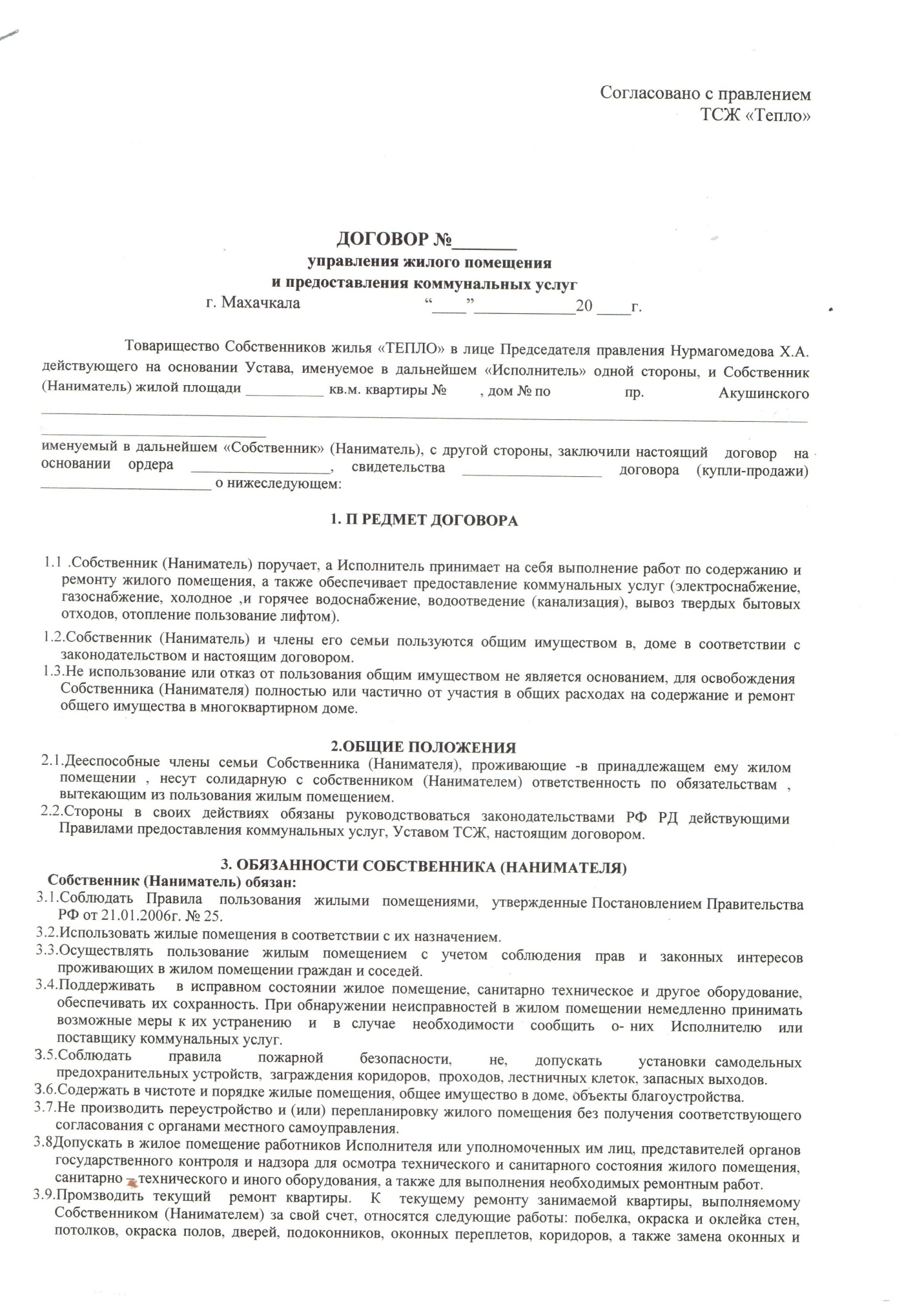 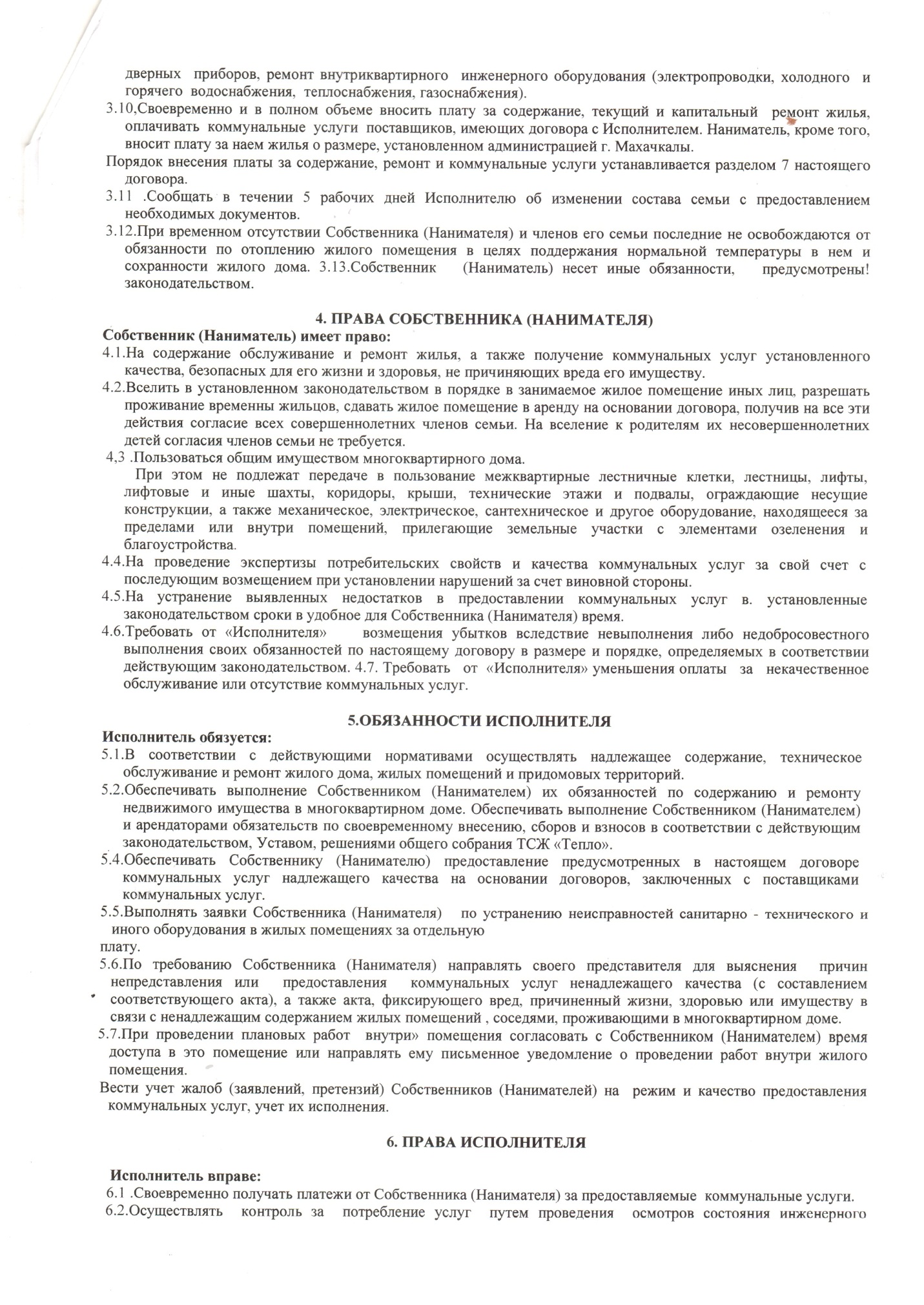 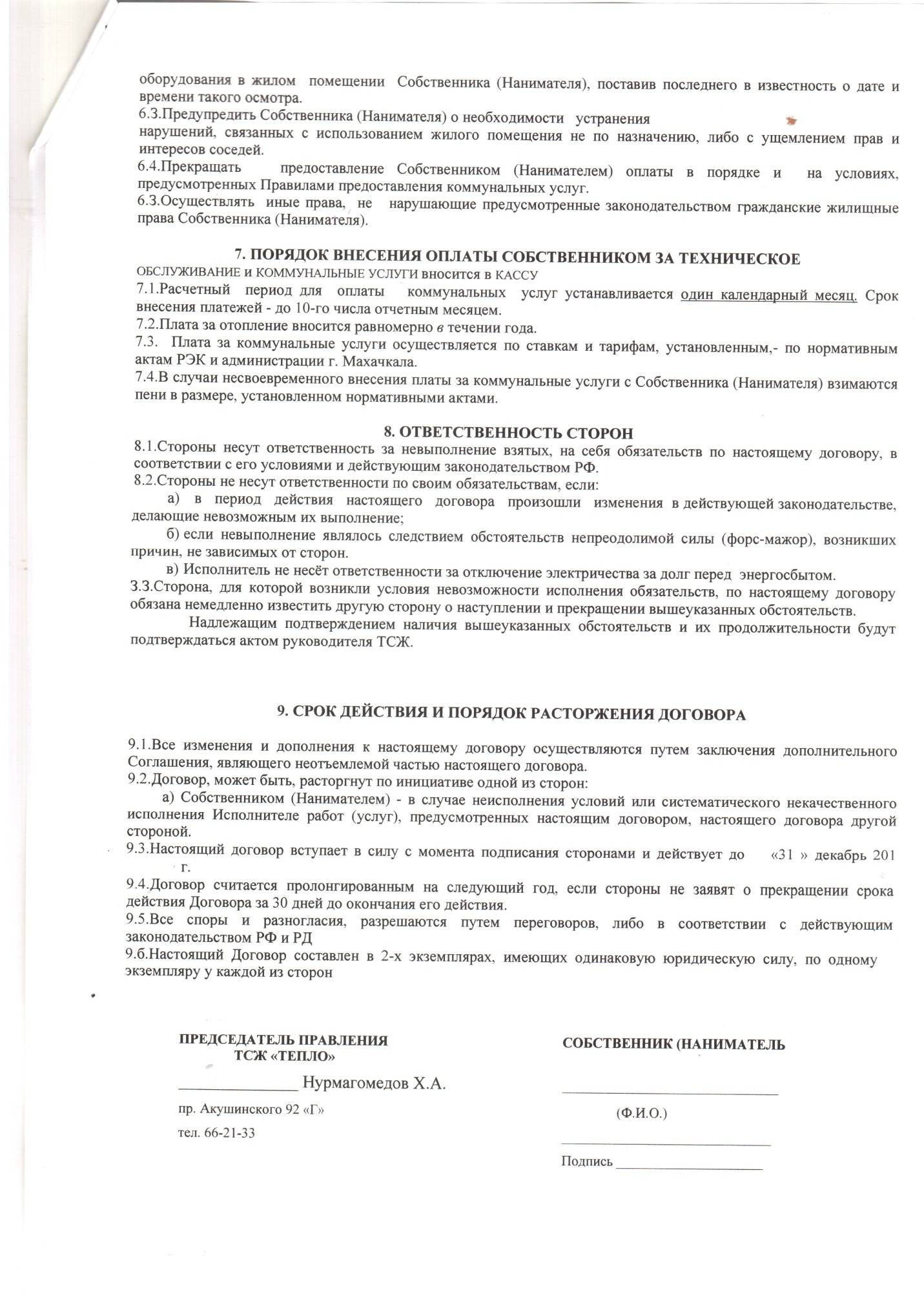 В рамках информации о средствах товарищества раскрытию подлежат следующие сведения: (п. 13 (1) ПП РФ №731 от 23.09.2010) а) размер обязательных платежей и взносов, установленных общим собранием членов ТСЖ. б) сведения об образовании резервного фонда ТСЖ, иных специальных фондов ТСЖ, в том числе фондов на проведение текущего и капитального ремонта общего имущества в многоквартирном доме, с указанием размера таких фондов. В ТСЖ «Тепло» резервных фондов или иных специальных фондов не образовано. В рамках информации о ценах (тарифах) на коммунальные ресурсы раскрытию подлежат следующие сведения: (п. 14 ПП РФ №731 от 23.09.2010)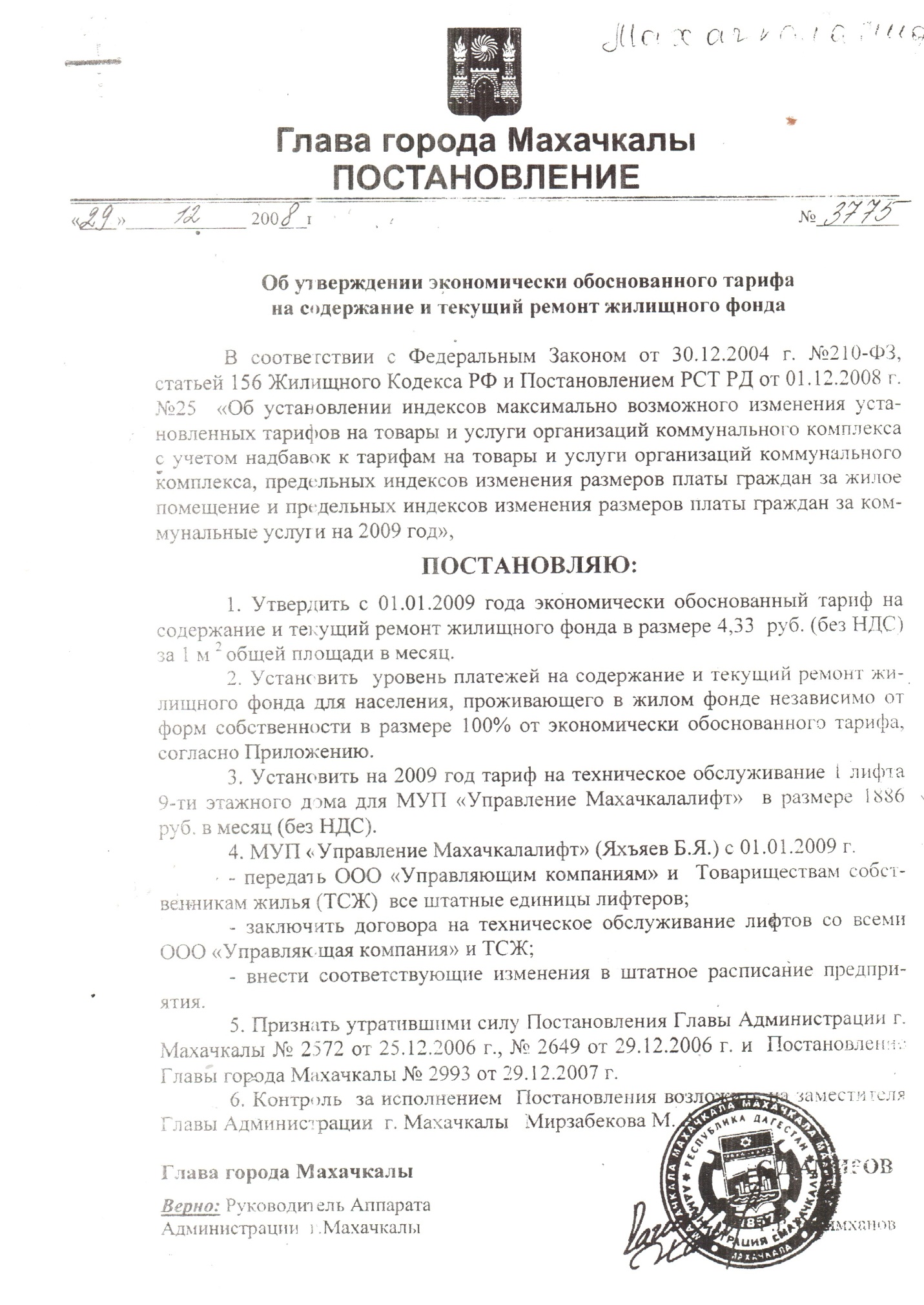 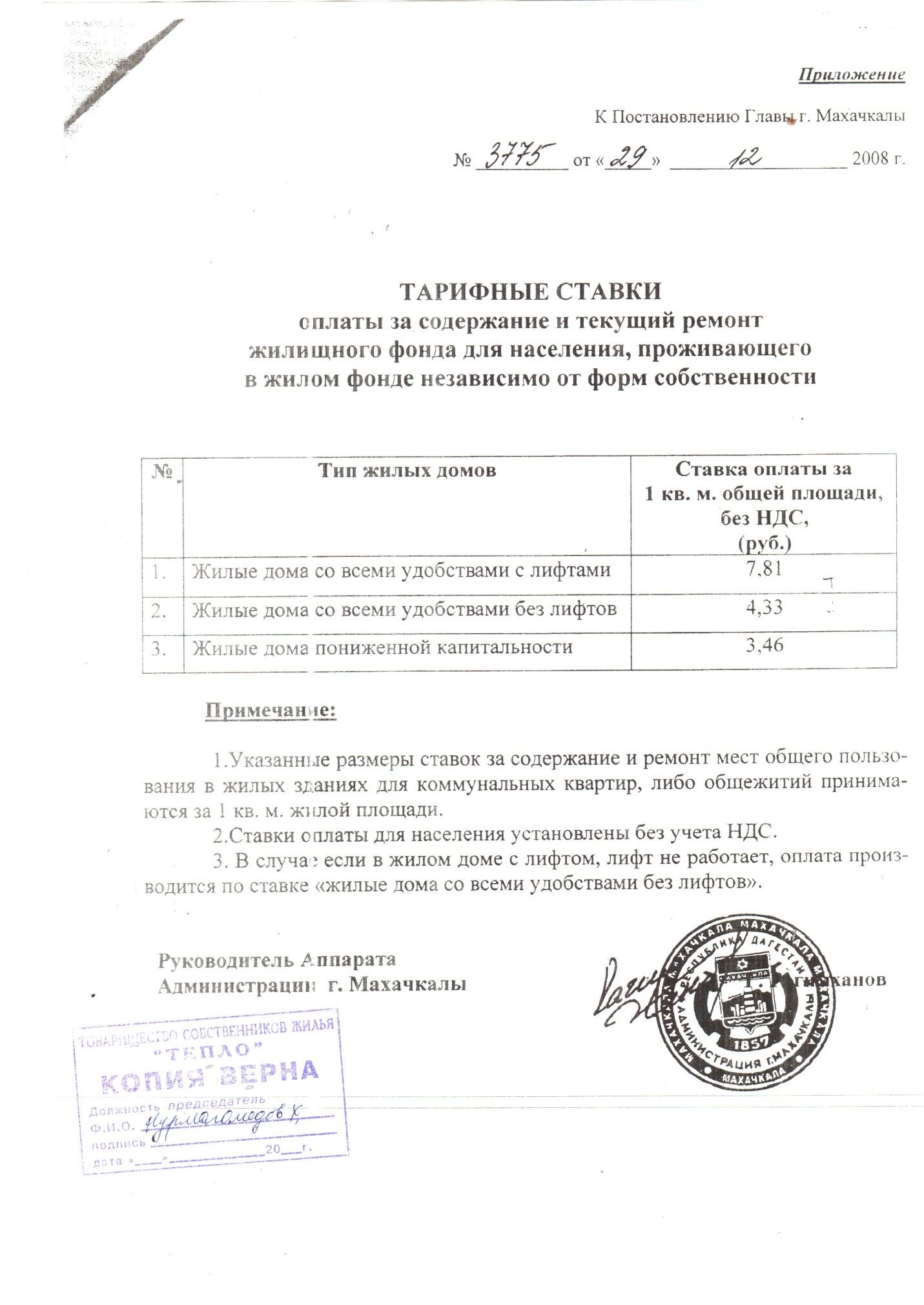 тепловая энергия в виде горячей воды для отопления и нужд горячего водоснабжения.Холодная питьевая вода	Поставщик	 МАхачкалаВодоканал»	  ОАО «махачкала теплосервис» « махачкалатеплоэнерго»2014Тарифы на коммунальные услуги.ТО- 7.81 р. за 1 кв.м.  (9-этажки).ТО- 4.33 р. за 1 кв.м.  (5-этажки).г/вода-                            210.93р. (чел.)х/вода-                            99.92р.   (чел.)канализация-                33.95р.   (чел.)отопление-                     15.70р.   (за 1кв.м.)ТБО-                               24.71р.    (чел.)Свет-                               2.05 р.     ( за 1 кВт).ГАЗ-                                64.05р.     (за 1 чел.)Месяц Поступило Расход ВыданозарплатыВ т.ч. тех.персоналНалоги и отчисленияПрочие материалыЯНВАРЬ18683796375--420054375ФЕВРАЛЬ307551362192275516--86676МАРТ321653350210240210-4350066500АПРЕЛЬ371271МАЙ340895ИЮНЬ366452ИЮЛЬ380969АВГУСТСЕНТЯБРЬОКТЯБРЬНОЯБРЬДЕКАБРЬитогМесяц Поступило Расход ВыданозарплатыВ т.ч. тех.персоналНалоги и отчисленияПрочие материалыЯНВАРЬ32302034418019493030000-ар.пл.33000-эл.эн.86250ФЕВРАЛЬ33509731342925359415000 ар. пл.34000-эл.эн.10835МАРТ34103333997825025034000-эл.эн.30000ар.пл70728АПРЕЛЬ31825829773517226530000-эл.эн.15000-ар.пл.12000-пен.от68470МАЙ24381628203326407331939-эл.эн5000-сп.пом.127319ИЮНЬ37016332039815824830000-эл.эн.30000 ар.пл.12000 инкасс90150ИЮЛЬ36690333697614884036150 инкас.34000-эл.эн117986АВГУСТ25360331797018857070000-эл.эн.30000 ар.пл27000 инкасс2400СЕНТЯБРЬ33105233141323765037000 эл.эн24000 инкасс15000 ар.пл17763ОКТЯБРЬ29766630992020602048000 эл.эн.15000 ар.пл.40900НОЯБРЬ26792828648122133837000 эл.эн.28143ДЕКАБРЬ73689070843147669060000 ар.пл.74000 эл.энер26000 инкасс71741Месяц Поступило Расход ВыданозарплатыВ т.ч. тех.персоналНалоги и отчисленияПрочие материалыЯНВАРЬ2945752091436611149061-взн.15000-ар.пл.31939-эл.эн.47032ФЕВРАЛЬ28958133961024106033061-взн.31939-эл.эн.33550МАРТ32725332284718950731939-эл.эн.42091АПРЕЛЬ36235234975027572031939-эл.эн.42091МАЙ34186133875817450031939-эл.эн5000-сп.пом.127319ИЮНЬ38748239826522558732000-эл.эн.2000-соц.взн138678ИЮЛЬ3167312964189338045000 ар/пл.32000-эл.эн126038АВГУСТ32947940270827282232000-эл.эн.97886СЕНТЯБРЬ334185248126183306.64820ОКТЯБРЬ42934545834524578868000 эл.эн.30000 ар.пл.114557НОЯБРЬ39077736766322171334000 эл.эн.111950ДЕКАБРЬNQ Товар Кол-во Ед. Цена Сумма 1 Труба PN 20 диаметр 90 4 м 4 м 410.00 1'640.00 2 Труба PN 20 диаметр 75 16 м 16 м 275.00 4'400.00 3 Труба PN 20 диаметр 63 40 м 40 м 201.00 8'040,00 4 Труба PN 20 диаметр 50 20 м 20 м 128.00 2'560,00 5 Тройник Ф 75 1 шт 1 шт 142.00 142.00 6 Тройник Ф 63 1 шт 1 шт 79.00 79.00 7 Тройник переход НОй 75'40'75 7 шт 7 шт 175.00 1'225.00 8 Тройник переходной 63'40'63 3 шт 3 шт 119.00 357.00 9 Т ройник переходной 50'32'50 5 шт 5 шт 67.00 335.00 10 Муфта переходная ВН 75'63 2 шт 2 шт 63.00 12600 11 Муфта переходная ВН 90'75 1 шт 1 шт 97.00 97.00 12 Муфта переходная ВН 63'50 1 шт 1 шт 27.00 27.00 13 Муфта переходная ВН 50'25 1 шт 1 шт 15.00 15.00 11 Колено 90 гр диаметр 63 7 шт 7 шт 48.00 33600 15 Муфта Ф 90 2 шт 2 шт 96.00 192.00 16 Муфта Ф 75 5 шт 5 шт 68.00 340.00 17 Муфта Ф 63 12 шт 27.50 330.00 18 Муфта Ф 50 4 шт 4 шт 16.50 66.00 19 Муфта Ф 40 10 шт 9.00 90.00 20 Муфта Ф 32 10 шт 5.50 55.00 21 Муфта разъемная с внугрвн резьбой 63'2 ник 1 шт 1 шт 572.00 572.00 22 Кран шаровый Проаква Ф 63 1 шт 1 шт 736.00 736.00 23 Кран шаРО8ЫЙ Проаква Ф 40 10 шт 10 шт 323.00 3'230.00 24 l<paH шаровый Проаква Ф 32 5 шт 5 шт 163.00 815.00 25 Кран шаровый Проаква Ф 25 1 шт 1 шт 113.00 113.00 26 Бурт фланца Ф 90 1 шт 1 шт 102.00 102.00 27 Бурт фланца Ф 63 1 шт 1 шт 37.00 37.00 №п/пНаименование работЕд. изм.Объем работСроки исполненияСроки исполненияИсполнительПримечание№п/пНаименование работЕд. изм.Объем работначалооконч.ИсполнительПримечание123456781Акушинского 94Газиев К.ц/отопление -труба d-50м1218.0829.08- труба d-20м1818.0829.08г/х водоснабжение- труба d-50м1018.0829.08- труба d-25м1418.0829.08канализация- труба d-100м20018.0829.082Акушинского 94АГазиев К.г/х.водоснабжен.-труба d-50канализациям619.0523.05-труба d-100м63Акушинского 94ДГазиев К.Г/х.водоснабжение-Труба d-50-Труба d- 40-Труба d- 32ммм108626.0529.05ц/ отопление- труба d- 20 м1826.0529.054Акушинского 96ЖГазиев К.ц/отопление -труба d-50м204.0812.08- труба d-20м104.0812.08г/х водоснабжение4.0812.08- труба d-50м1204.0812.08- труба d-40- труба d-32Канализация-Труба d-100Ммм882004.0812.085Акушинского 96ЕГазиев К.г/х водоснабжение- труба d-50М602.066.066Акушинского 96ЗГазиев К.Канализация- труба d-100м606.0616.06г/х водоснабжение-труба d50м606.0616.067Акушинского 96БГазиев К.ц/отопление-Труба d-50м1213.0516.05г/х водоснабжение-труба d-50м813.0516.05№п/пНаименование работЕд. изм.Объем работСроки исполненияСроки исполненияИсполнительПримечание№п/пНаименование работЕд. изм.Объем работначалооконч.ИсполнительПримечание123456781Акушинского 94Газиев К.Ремонт м/кровлим29030.0607.072Акушинского 96БГазиев К.Ремонт м/кровлим24523.0527.05Замена водост.трубм1423.0527.053Акушинского 96ЖГазиев К.Ремонт м/кровлим29016.0623.06Замена водост.трубм1416.0623.064Акушинского 96ЕГазиев К.Ремонт м/кровлим2605.0514.055Акушинского 98Газиев К.Ремонт м/кровлим24525.0627.066Акушинского 94Д Газиев К.Ремонт м/кровлим29021.0427.047Акушинского 94ГГазиев К.Ремонт м/кровлим26028.0430.048Акушинского 96ЗГазиев К.Ремонт м/кровлим26015.0522.059Акушинского 94АГазиев К.Ремонт м/кровлим26010.0614.06№п/пАдрес Дата промывка и опрессовкиИсполнительПримечание123451Акушинского 9403.09.2014Газиев К.2Акушинского 94А04.06.2014Газиев К.3Акушинского 94В13.05.2014Газиев К.4Акушинского 94Г27.05.2014Газиев К.5Акушинского 94Д29.05.2014Газиев К.6Акушинского 96Б11.06.2014Газиев К.7Акушинского 96Ж13.08.2014Газиев К.8Акушинского 96Е18.06.2014Газиев К.9Акушинского 96З19.06.2014Газиев К.10Акушинского 8820.05.2014Газиев К.11Акушинского 88А22.05.2014Газиев К.12Акушинского 9810.09.2014Газиев К.№п/пНаименование работЕд. изм.Объем работСроки исполненияСроки исполненияИсполнительПримечание№п/пНаименование работЕд. изм.Объем работначалооконч.ИсполнительПримечание123456781Акушинского 94шт120.0620.06Газиев К.2Акушинского 94Ашт103.0603.06Газиев К.3Акушинского 94Гшт124.0524.05Газиев К.№п/пНаименование работЕд. изм.Объем работСроки исполненияСроки исполненияИсполнительПримечание№п/пНаименование работЕд. изм.Объем работначалооконч.ИсполнительПримечание123456781Акушинского 88Ам23002.1003.10Газиев К.2Акушинского 94м24604.1007.10Газиев К.3Акушинского 94Ам21208.1008.10Газиев К.4Акушинского 94Вм2610.1010.10Газиев К.5Акушинского 94Гм2610.1010.10Газиев К.6Акушинского 94Дм2810.1010.10Газиев К.7Акушинского 96Бм21615.1015.10Газиев К.8Акушинского 96Жм22018.1022.10Газиев К.9Акушинского 96Ем2416.1016.10Газиев К.10Акушинского 96Зм2816.1016.10Газиев К.11Акушинского 98м2615.1015.10Газиев К.итого итого 162№п/пАдрес Кол-воподъездовСроки исполненияСроки исполненияИсполнительпримечание№п/пАдрес Кол-воподъездовначалооконч.Исполнительпримечание1234561Акушинского 94104.0711.07Газиев К.2Акушинского 94Д101.0816.08Газиев К.3Акушинского 94Г125.0602.07Газиев К.4Акушинского 96Е104.0611.06Газиев К.5Акушинского 96З113.0622.06Газиев К.итогоитого5№п/пНаименование работЕд. изм.Объем работСроки исполненияСроки исполненияИсполнительПримечание№п/пНаименование работЕд. изм.Объем работначалооконч.ИсполнительПримечание123456781Акушинского 94шт322.0523.05Газиев К.2Акушинского 94Ашт127.0527.05Газиев К.3Акушинского 94Гшт105.0805.08Газиев К.4Акушинского 94Дшт106.0606.06Газиев К.5Акушинского 96Жшт225.0625.06Газиев К.6Акушинского 96Зшт119.0819.08Газиев К.м27Акушинского 88шт121.0521.05Газиев К.8Акушинского 88Ашт121.0521.05Газиев К.9Акушинского 94Вшт105.0605.06Газиев К.10Акушинского 96Бшт116.0616.06Газиев К.11Акушинского 96Ешт119.0619.06Газиев К.итого итого шт14№АдресЕд ..изм.Объем работСроки исполненияСроки исполненияИсполнительПримечание№АдресЕд ..изм.Объем работначалоОконч.ИсполнительПримечание123456784Акушинского 94Гдом103.0630.06Газиев К.5Акушинского 94Ддом103.0630.06Газиев К.№п/пНаименование работЕд. изм.Объем работСроки исполненияСроки исполненияИсполнительПримечание№п/пНаименование работЕд. изм.Объем работначалооконч.ИсполнительПримечание123456781Акушинского 88Газиев К.-задвижки d-100шт212.0516.052Акушинского 94АГазиев К.-задвижка d-100шт219.0523.053Акушинского 94ГГазиев К.-задвижка d-50шт226.0528.054Акушинского 94Газиев К.-задвижка d-50шт218.0829.085Акушинского 96ЖГазиев К.-задвижка d-80шт108.0812.08-задвижка d-50шт208.0812.08№п/пНаименование работЕд. изм.Объем работСроки исполненияСроки исполненияИсполнительПримечание№п/пНаименование работЕд. изм.Объем работначалооконч.ИсполнительПримечание123456781Акушинского 94Газиев К.-вентиль d-32шт618.0829.08-вентиль d-25шт818.0829.082Акушинского 94АГазиев К.-вентиль d-32шт219.0523.05-вентиль d-25шт419.0523.053Акушинского 94ДГазиев К.-задвижка d-25шт1226.0529.05-вентиль d-63шт126.0529.054Акушинского 96ЕГазиев К.-задвижка d-50шт12.066.06  5Акушинского 96З2.066.06Газиев К.-задвижка d-50шт106.0616.05  6Акушинского 96БГазиев К.-вентиль d-63шт113.0516.05-вентиль d-25шт413.0516.05123456781Акушинского 94Замена  стояков ц/ом6018.0829.08Газиев К.2Акушинского 96ЖЗамена  стояков ц/ом3004.0812.08Газиев К.3Акушинского 96ЗЗамена  стояков ц/ом6006.0616.06Газиев К.№ п/пНаименованиеулиц№ домаБордюрышт.Заездыкв.м.Дворкв.м.Примечание1Акушинского88--802Акушинского88А20151003Акушинского9440601504Акушинского94А-50605Акушинского94В20251406Акушинского96Б1490607Акушинского96Ж20100408Акушинского98-20159Акушинского94Г-25-10Акушинского96З--3011Акушинского96Е-15-№п/пНаименование работЕд. изм.Объем работСроки исполненияСроки исполненияИсполнительПримечание№п/пНаименование работЕд. изм.Объем работначалооконч.ИсполнительПримечание123456781Акушинского 94Газиев К.ц/отопление -труба d-50м1220.0605.07- труба d-20м2420.0605.07г/х водоснабжение- труба d-50м2220.0605.07- труба d-25м1620.0605.07канализация- труба d-100м4020.0605.072Акушинского 94ГГазиев К.ц/отопление-труба d-50м814.0524.05труба d-20м6г/х.водоснабжен.-труба d-50м1014.0524.05-труба d-25м63Акушинского 94ДГазиев К.Г/х.водоснабжение-Труба d-50-Труба d- 25ц/ отоплениемм12827.0531.05- труба d-50м1027.0531.05- труба d- 20м827.0531.054Акушинского 96ЖГазиев К.ц/отопление -труба d-50м183.0611.06- труба d-20м123.0611.06г/х водоснабжение3.0611.06- труба d-50м2403.0611.06- труба d-40Канализация-Труба d-100Мм82803.0611.065Акушинского 98Газиев К.г/х водоснабжение- труба d-50- труба d-40- труба d-32ММм24102622.0426.046Акушинского 96ЗГазиев К.Канализация- труба d-100м606.0513.05ц/отопление-труба d50м1206.0513.057Акушинского 96БГазиев К.ц/отопление-Труба d-50м1613.0619.06-труба d 20м1813.0619.06№п/пНаименование работЕд. изм.Объем работСроки исполненияСроки исполненияИсполнительПримечание№п/пНаименование работЕд. изм.Объем работначалооконч.ИсполнительПримечание123456781Акушинского 94Газиев К.Ремонт м/кровлим26003.0607.062Акушинского 96БГазиев К.Ремонт м/кровлим24517.0621.06Замена водост.трубм1417.0621.063Акушинского 96ЖГазиев К.Ремонт м/кровлим24506.0513.05Замена водост.трубм1406.0513.054Акушинского 96ЕГазиев К.Ремонт м/кровлим24515.0517.055Акушинского 98Газиев К.Ремонт м/кровлим23029.0430.04Замена водост.трубм1429.0430.046Акушинского 94Д Газиев К.Ремонт м/кровлим24019.0422.047Акушинского 94ГГазиев К.Ремонт м/кровлим26023.0426.048Акушинского 96ЗГазиев К.Ремонт м/кровлим26020.0524.059Акушинского 94АГазиев К.Ремонт м/кровлим26010.0614.06№п/пАдрес Дата промывка и опрессовкиИсполнительПримечание123451Акушинского 948.07-10.07Газиев К.2Акушинского 94А02.07.2013Газиев К.3Акушинского 94В16.07.2013Газиев К.4Акушинского 94Г22.07.2013Газиев К.5Акушинского 94Д24.07.2013Газиев К.6Акушинского 96Б30.072013Газиев К.7Акушинского 96Ж06.08.2013Газиев К.8Акушинского 96Е13.08.2013Газиев К.9Акушинского 96З14.08.2013Газиев К.10Акушинского 8820.08.2013Газиев К.11Акушинского 88А21.08.2013Газиев К.12Акушинского 9827.08.2013Газиев К.№п/пНаименование работЕд. изм.Объем работСроки исполненияСроки исполненияИсполнительПримечание№п/пНаименование работЕд. изм.Объем работначалооконч.ИсполнительПримечание123456781Акушинского 94шт120.0605.07Газиев К.2Акушинского 94Ашт120.0621.06Газиев К.3Акушинского 94Гшт114.0524.05Газиев К.№п/пНаименование работЕд. изм.Объем работСроки исполненияСроки исполненияИсполнительПримечание№п/пНаименование работЕд. изм.Объем работначалооконч.ИсполнительПримечание123456781Акушинского 88Ам22602.1003.10Газиев К.2Акушинского 94м25004.1007.10Газиев К.3Акушинского 94Ам21208.1008.10Газиев К.4Акушинского 94Вм2610.1010.10Газиев К.5Акушинского 94Гм2610.1010.10Газиев К.6Акушинского 94Дм2810.1010.10Газиев К.7Акушинского 96Бм21415.1015.10Газиев К.8Акушинского 96Жм21818.1022.10Газиев К.9Акушинского 96Ем2416.1016.10Газиев К.10Акушинского 96Зм2816.1016.10Газиев К.11Акушинского 98м2615.1015.10Газиев К.итого итого 158№п/пАдрес Кол-воподъездовСроки исполненияСроки исполненияИсполнительпримечание№п/пАдрес Кол-воподъездовначалооконч.Исполнительпримечание1234561Акушинского 94104.0711.07Газиев К.2Акушинского 94Д101.0816.08Газиев К.3Акушинского 94Г125.0602.07Газиев К.4Акушинского 96Е104.0611.06Газиев К.5Акушинского 96З113.0622.06Газиев К.6Акушинского 88116.0724.07Газиев К.итогоитого6№п/пАдрес Сроки исполненияСроки исполненияИсполнительПримечание№п/пАдрес началооконч.ИсполнительПримечание1234561Акушинского 9421.0605.07Газиев К.2Акушинского 96Ж06.0611.06Газиев К.№п/пНаименование работЕд. изм.Объем работСроки исполненияСроки исполненияИсполнительПримечание№п/пНаименование работЕд. изм.Объем работначалооконч.ИсполнительПримечание123456781Акушинского 94шт324.0525.05Газиев К.2Акушинского 94Ашт129.0529.05Газиев К.3Акушинского 94Гшт102.1003.10Газиев К.4Акушинского 94Дшт104.0604.06Газиев К.27.075Акушинского 96Жшт226.0626.06Газиев К.6Акушинского 96Зшт109.1010.10Газиев К.м27Акушинского 88шт121.0521.05Газиев К.8Акушинского 88Ашт121.0521.05Газиев К.9Акушинского 94Вшт104.0604.06Газиев К.10Акушинского 96Бшт114.0614.06Газиев К.11Акушинского 96Ешт120.0620.06Газиев К.итого итого шт14№АдресЕд ..изм.Объем работСроки исполненияСроки исполненияИсполнительПримечание№АдресЕд ..изм.Объем работначалоОконч.ИсполнительПримечание123456781Акушинского 94дом103.0630.06Газиев К.2Акушинского 94Адом103.0630.06Газиев К.3Акушинского 94Вдом103.0630.06Газиев К.4Акушинского 94Гдом103.0630.06Газиев К.5Акушинского 94Ддом103.0630.06Газиев К.6Акушинского 96Бдом103.0630.06Газиев К.7Акушинского 96Ждом103.0630.06Газиев К.8Акушинского 96Едом103.0630.06Газиев К.9Акушинского 96Здом103.0630.06Газиев К.10Акушинского 88дом103.0630.06Газиев К.11Акушинского 88Адом103.0630.06Газиев К.12Акушинского 98дом103.0630.06Газиев К.№п/пНаименование работЕд. изм.Объем работСроки исполненияСроки исполненияИсполнительПримечание№п/пНаименование работЕд. изм.Объем работначалооконч.ИсполнительПримечание123456781Акушинского 94АГазиев К.-задвижки d-100шт227.0628.06-вентиль d-25шт427.0628.062Акушинского 96ЖГазиев К.-задвижка d-80шт103.0611.06-задвижка d-50103.0611.06-вентиль d-20шт1003.0611.063Акушинского 94ГГазиев К.-задвижка d-50шт214.0526.074Акушинского 94ДГазиев К.-задвижка d-50шт127.0524.055Акушинского 94Газиев К.-задвижка d-50шт220.065.07-вентиль d-25шт420.065.07-вентиль d-20шт620.065.07№п/пНаименование работЕд. изм.Объем работСроки исполненияСроки исполненияИсполнительПримечание№п/пНаименование работЕд. изм.Объем работначалооконч.ИсполнительПримечание123456781Акушинского 94Газиев К.-вентиль d-20шт820.0605.07-вентиль d-25шт620.0605.07-задвижка d-50шт220.0605.072Акушинского 96ЖГазиев К.-вентиль d-32шт403.0611.06-вентиль d-40шт603.0611.06-вентиль d-20шт1203.0611.063Акушинского 94ДГазиев К.-задвижка d-50шт1-вентиль d-40шт2-вентиль d-32шт3-вентиль d-20шт44Акушинского 96ЗГазиев К.-вентиль d-25шт406.0513.05-вентиль d-20шт606.0513.055Акушинского 96ЕГазиев К.-вентиль d-25шт209.0716.07-задвижка d-50шт1  6Акушинского 94ГГазиев К.-вентиль d-25шт4  7Акушинского 98Газиев К.-вентиль d-40шт4-вентиль d-32шт8123456781Акушинского 94Замена  стояков ц/ом30001.0630.06Газиев К.2Акушинского 96ЖЗамена  стояков ц/ом12007.0531.05Газиев К.№п/пАдреса домов Дата промывка и опрессовкиВремя промывки и опрессовкиИсполнитель123451Акушинского 94      03.09.201414:30Газиев К.2Акушинского 94А04.06.201415:00Газиев К.3Акушинского 94В13.05.201414:30Газиев К.4Акушинского 94Г27.05.201415:00Газиев К.5Акушинского 94Д29.05.201415:00Газиев К.6Акушинского 96Б11.06.201415:00Газиев К.7Акушинского 96Ж13.08.201415:00Газиев К.8Акушинского 96Е18.06.201415:00Газиев К.9Акушинского 96З19.06.201415:00Газиев К.10Акушинского 8820.05.201415:00Газиев К.11Акушинского 88А22.05.201415:00Газиев К.12Акушинского 9810.09.201414:30Газиев К.№Адрес домакровля               Инж-е      коммуникацииц/отопление                г/х водоснабжение   канализация               Инж-е      коммуникацииц/отопление                г/х водоснабжение   канализация               Инж-е      коммуникацииц/отопление                г/х водоснабжение   канализациялифты№Адрес домакровля               Инж-е      коммуникацииц/отопление                г/х водоснабжение   канализация               Инж-е      коммуникацииц/отопление                г/х водоснабжение   канализация               Инж-е      коммуникацииц/отопление                г/х водоснабжение   канализациялифты1Акушинского 88к/р 2008г. удовл.к/р 2008г. удовл.к/р 2008г. удовл.к/р 2008г. удовл.-----2Акушинского 88 «А»к/р 2008г. удовл.к/р 2008г. удовл.к/р 2008г. удовл.удовл.Срок экспл. с 1983г.3Акушинского 94Необходим к\р.Необходим к\р.Необходим к\р.Необходим к\р.Срок экспл. с 1985г.4Акушинского 94 «А»Удовл.Удовл.Удовл.Удовл.-----5Акушинского 94 «В»к/р 2008г. к/р 2008г.к/р 2008г.к/р 2008г.-----6Акушинского 94 «Г»Необходим к/р.Необходим к/р.Необходим к/р.Необходим к/р.-----7Акушинского 94 «Д»Необходим к/рНеобходим к/р.Необходим к/р.Необходим к/р.-----8Акушинского 96 «Б»Удовл.Удовл.Удовл.Удовл.Срок экспл. с 1986г.9Акушинского 96 «Е»Необходим к/рУдовл.Удовл.Удовл.Срок экспл. с 1991г.1лифт сгорел.10Акушинского 96 «З»Необходим к/рУдовл.Удовл.Удовл.Срок экспл. с 1996г.11Акушинского 96«Ж»Необходим к/рНеобходим к/рНеобходим к/рНеобходим к/рСрок экспл. с 1992г.12Акушинского 98Удовл.Удовл.Удовл.Удовл.Срок экспл. с 1989г.№п/пАдрес№ домаГод постройкиМатериалстенэтажностьКоличество штукКоличество штукКоличество штукКоличество штукКоличество штукКоличество штукПлощадь кв.м.Площадь кв.м.Площадь кв.м.Площадь кв.м.источникисточникПлощадь кровликв.м.Площадь кровликв.м.Площадь кровликв.м.Убираемая площадькв.м.Убираемая площадькв.м.Обём  здания  м3площадь подвала(техподполье) кв.м.Длина ВДГОм.№п/пАдрес№ домаГод постройкиМатериалстенэтажностьподъездлифтовжильцовквартирквартирквартиробщаяжилаяприватиз.лестнич.клет.ц/огорячейводыгорячейводымягкаяМеталл.асфальтз/зона грунтОбём  здания  м3площадь подвала(техподполье) кв.м.Длина ВДГОм.№п/пАдрес№ домаГод постройкиМатериалстенэтажностьподъездлифтовжильцоввсегоПрив.квартнеприватобщаяжилаяприватиз.лестнич.клет.ц/огорячейводыгорячейводымягкаяМеталл.асфальтз/зона грунтОбём  здания  м3площадь подвала(техподполье) кв.м.Длина ВДГОм.1Акушинского881982ж.б. панель55-1735545104149,22338,7347394.2МТЭМТЭМТЭ-1172.214618271536210041752Акушинского88А1973ж.б. панель93325010890184981,92884,9414784.4МТЭМТЭМТЭ-8615122624216228011303Акушинского941985ж.б. панель9-7-51097852552183715025888912853312МТЭМТЭМТЭ3532-500338046680928405504Акушинского94А1987ж.б. панель7-5-53-1384743432651829,3306667.4МТЭМТЭМТЭ837-1046740105087041305Акушинского94В1987пилен.камень54-146494093182,22061,6360358.5МТСМТСМТС-10475452298127958541526Акушинского94Г1993пилен.камень64-1305445938611870,8312072.6МТСМТСМТС1007,8-4802480155369421527Акушинского94Д1996-1998пилен.камень65-1697452224505,92391,23173101МТСМТСМТС1175-67023701929511451728Акушинского96Б1986ж.б. панель933239989174528,82551,5421647.4МТЭМТЭМТЭ847,6-730283190737421659Акушинского96Е1991ж.б. панель9222207159124243,92424356872.2МТЭМТЭМТЭ680-9421460174376799510Акушинского96З1996ж.б. панель9221567155163953,52208,6306072.2МТЭМТЭМТЭ664-6121340142895479511Акушинского96Ж1992ж.б. панель105547916013029117929985975079.8МТЭМТЭМТЭ1409-3390110543220140934012Акушинского981989ж.б. панель10111203028223061453214215.7МТЭМТЭМТЭ320-1441347966132064Итого47253005107289617565647399855517110771047230801422021678265157119872220№Адрес домаГодпостройкиЭтажностьКол-воподъездовКол-воквартирКол-вожильцовОбщаяпл.кв.м.Жилаяплощадькв.м.Площадькровликв.м.Убираемая площадь м ² Убираемая площадь м ² Объемздания м³Материал стенКол-волифтов№Адрес домаГодпостройкиЭтажностьКол-воподъездовКол-воквартирКол-вожильцовОбщаяпл.кв.м.Жилаяплощадькв.м.Площадькровликв.м.Асфальтз/зонагрунтОбъемздания м³Материал стенКол-волифтов1Акушинского 8819825555173414923391172146169715362ж.б. панель-2Акушинского 88 «А»19839310825049822885861512230421622ж.б. панель33Акушинского 9419855-7-91025578515025888935325443336466809ж.б. панель94Акушинского 94 «А»19875-734713832651829837104673910508ж.б. панель-5Акушинского 94 «В»19915350146318920611047545229812795пил. камень-6Акушинского 94 «Г»19936454130386118711008480152015536пил. камень-7Акушинского 94 «Д»19966574169450623911175872176019295пил. камень-8Акушинского 96 «Б»19869398239452825518479486519073ж.б. панель39Акушинского 96 «Е»1991927122042442424680312322717437ж.б. панель210Акушинского 96 «З»1996927115639532208664320132014289ж.б. панель211Акушинского 96«Ж»19921051604791179299851409178572043220ж.б. панель512Акушинского 981989101301202306145332014012079661ж.б. панель1ТАРИФЫ НА КОММУНАЛЬНЫЕ УСЛУГИ ДЛЯ НАСЕЛЕНИЯ 
ГОРОДА МАХАЧКАЛЫ НА 2013 ГОД (с учетом НДС)ТАРИФЫ НА КОММУНАЛЬНЫЕ УСЛУГИ ДЛЯ НАСЕЛЕНИЯ 
ГОРОДА МАХАЧКАЛЫ НА 2013 ГОД (с учетом НДС)ТАРИФЫ НА КОММУНАЛЬНЫЕ УСЛУГИ ДЛЯ НАСЕЛЕНИЯ 
ГОРОДА МАХАЧКАЛЫ НА 2013 ГОД (с учетом НДС)ТАРИФЫ НА КОММУНАЛЬНЫЕ УСЛУГИ ДЛЯ НАСЕЛЕНИЯ 
ГОРОДА МАХАЧКАЛЫ НА 2013 ГОД (с учетом НДС)ТАРИФЫ НА КОММУНАЛЬНЫЕ УСЛУГИ ДЛЯ НАСЕЛЕНИЯ 
ГОРОДА МАХАЧКАЛЫ НА 2013 ГОД (с учетом НДС)ТАРИФЫ НА КОММУНАЛЬНЫЕ УСЛУГИ ДЛЯ НАСЕЛЕНИЯ 
ГОРОДА МАХАЧКАЛЫ НА 2013 ГОД (с учетом НДС)ТАРИФЫ НА КОММУНАЛЬНЫЕ УСЛУГИ ДЛЯ НАСЕЛЕНИЯ 
ГОРОДА МАХАЧКАЛЫ НА 2013 ГОД (с учетом НДС)ТАРИФЫ НА КОММУНАЛЬНЫЕ УСЛУГИ ДЛЯ НАСЕЛЕНИЯ 
ГОРОДА МАХАЧКАЛЫ НА 2013 ГОД (с учетом НДС)ТАРИФЫ НА КОММУНАЛЬНЫЕ УСЛУГИ ДЛЯ НАСЕЛЕНИЯ 
ГОРОДА МАХАЧКАЛЫ НА 2013 ГОД (с учетом НДС)№ п/п№ п/пЕД.ИЗМЕРЕНИЯЕД.ИЗМЕРЕНИЯЕД.ИЗМЕРЕНИЯЭЛЕКТРОЭНЕРГИЯЭЛЕКТРОЭНЕРГИЯРУБ.КВТ/ЧАС.РУБ.КВТ/ЧАС.Дома с газовыми плитамиДома с газовыми плитамиДома с газовыми плитамис 01.01.2013г. по 30.06.2013г. - 1,78     с 01.07.2013г. по 31.12.2013 г.- 1,99с 01.01.2013г. по 30.06.2013г. - 1,78     с 01.07.2013г. по 31.12.2013 г.- 1,99с 01.01.2013г. по 30.06.2013г. - 1,78     с 01.07.2013г. по 31.12.2013 г.- 1,99с 01.01.2013г. по 30.06.2013г. - 1,78     с 01.07.2013г. по 31.12.2013 г.- 1,99с 01.01.2013г. по 30.06.2013г. - 1,78     с 01.07.2013г. по 31.12.2013 г.- 1,99с 01.01.2013г. по 30.06.2013г. - 1,78     с 01.07.2013г. по 31.12.2013 г.- 1,99Дома с электрические плитамис 01.01.2013г. по 30.06.2013г. - 1,25     с 01.07.2013г. по 31.12.2013 г.- 1,39с 01.01.2013г. по 30.06.2013г. - 1,25     с 01.07.2013г. по 31.12.2013 г.- 1,39с 01.01.2013г. по 30.06.2013г. - 1,25     с 01.07.2013г. по 31.12.2013 г.- 1,39с 01.01.2013г. по 30.06.2013г. - 1,25     с 01.07.2013г. по 31.12.2013 г.- 1,39с 01.01.2013г. по 30.06.2013г. - 1,25     с 01.07.2013г. по 31.12.2013 г.- 1,39с 01.01.2013г. по 30.06.2013г. - 1,25     с 01.07.2013г. по 31.12.2013 г.- 1,39ОТОПЛЕНИЕОТОПЛЕНИЕОТОПЛЕНИЕобщей площади (руб за 1 кв. м.)общей площади (руб за 1 кв. м.)общей площади (руб за 1 кв. м.)общей площади (руб за 1 кв. м.)общей площади (руб за 1 кв. м.)ОАО "Махачкалатеплоэнерго"15,36ОАО "Махачкалатеплосервис"13,94ООО "Геоэкопром"ООО "Геоэкопром"ООО "Геоэкопром"7,19ООО "Дагестанэнерго"ООО "Дагестанэнерго"ООО "Дагестанэнерго"14,67ТАРИФНЫЕ СТАВКИ НА ХОЛОДНОЕ ВОДОСНАБЖЕНИЕ И ВОДООТВЕДЕНИЕ  ДЛЯ НАСЕЛЕНИЯ 
ПРИ ОТСУСТВИИ ПРИБОРА УЧЁТАТАРИФНЫЕ СТАВКИ НА ХОЛОДНОЕ ВОДОСНАБЖЕНИЕ И ВОДООТВЕДЕНИЕ  ДЛЯ НАСЕЛЕНИЯ 
ПРИ ОТСУСТВИИ ПРИБОРА УЧЁТАТАРИФНЫЕ СТАВКИ НА ХОЛОДНОЕ ВОДОСНАБЖЕНИЕ И ВОДООТВЕДЕНИЕ  ДЛЯ НАСЕЛЕНИЯ 
ПРИ ОТСУСТВИИ ПРИБОРА УЧЁТАТАРИФНЫЕ СТАВКИ НА ХОЛОДНОЕ ВОДОСНАБЖЕНИЕ И ВОДООТВЕДЕНИЕ  ДЛЯ НАСЕЛЕНИЯ 
ПРИ ОТСУСТВИИ ПРИБОРА УЧЁТАТАРИФНЫЕ СТАВКИ НА ХОЛОДНОЕ ВОДОСНАБЖЕНИЕ И ВОДООТВЕДЕНИЕ  ДЛЯ НАСЕЛЕНИЯ 
ПРИ ОТСУСТВИИ ПРИБОРА УЧЁТАТАРИФНЫЕ СТАВКИ НА ХОЛОДНОЕ ВОДОСНАБЖЕНИЕ И ВОДООТВЕДЕНИЕ  ДЛЯ НАСЕЛЕНИЯ 
ПРИ ОТСУСТВИИ ПРИБОРА УЧЁТАТАРИФНЫЕ СТАВКИ НА ХОЛОДНОЕ ВОДОСНАБЖЕНИЕ И ВОДООТВЕДЕНИЕ  ДЛЯ НАСЕЛЕНИЯ 
ПРИ ОТСУСТВИИ ПРИБОРА УЧЁТАТАРИФНЫЕ СТАВКИ НА ХОЛОДНОЕ ВОДОСНАБЖЕНИЕ И ВОДООТВЕДЕНИЕ  ДЛЯ НАСЕЛЕНИЯ 
ПРИ ОТСУСТВИИ ПРИБОРА УЧЁТАТАРИФНЫЕ СТАВКИ НА ХОЛОДНОЕ ВОДОСНАБЖЕНИЕ И ВОДООТВЕДЕНИЕ  ДЛЯ НАСЕЛЕНИЯ 
ПРИ ОТСУСТВИИ ПРИБОРА УЧЁТАТАРИФНЫЕ СТАВКИ НА ХОЛОДНОЕ ВОДОСНАБЖЕНИЕ И ВОДООТВЕДЕНИЕ  ДЛЯ НАСЕЛЕНИЯ 
ПРИ ОТСУСТВИИ ПРИБОРА УЧЁТАТАРИФНЫЕ СТАВКИ НА ХОЛОДНОЕ ВОДОСНАБЖЕНИЕ И ВОДООТВЕДЕНИЕ  ДЛЯ НАСЕЛЕНИЯ 
ПРИ ОТСУСТВИИ ПРИБОРА УЧЁТАТАРИФНЫЕ СТАВКИ НА ХОЛОДНОЕ ВОДОСНАБЖЕНИЕ И ВОДООТВЕДЕНИЕ  ДЛЯ НАСЕЛЕНИЯ 
ПРИ ОТСУСТВИИ ПРИБОРА УЧЁТАТАРИФНЫЕ СТАВКИ НА ХОЛОДНОЕ ВОДОСНАБЖЕНИЕ И ВОДООТВЕДЕНИЕ  ДЛЯ НАСЕЛЕНИЯ 
ПРИ ОТСУСТВИИ ПРИБОРА УЧЁТАТАРИФНЫЕ СТАВКИ НА ХОЛОДНОЕ ВОДОСНАБЖЕНИЕ И ВОДООТВЕДЕНИЕ  ДЛЯ НАСЕЛЕНИЯ 
ПРИ ОТСУСТВИИ ПРИБОРА УЧЁТАТАРИФНЫЕ СТАВКИ НА ХОЛОДНОЕ ВОДОСНАБЖЕНИЕ И ВОДООТВЕДЕНИЕ  ДЛЯ НАСЕЛЕНИЯ 
ПРИ ОТСУСТВИИ ПРИБОРА УЧЁТАТАРИФНЫЕ СТАВКИ НА ХОЛОДНОЕ ВОДОСНАБЖЕНИЕ И ВОДООТВЕДЕНИЕ  ДЛЯ НАСЕЛЕНИЯ 
ПРИ ОТСУСТВИИ ПРИБОРА УЧЁТАТАРИФНЫЕ СТАВКИ НА ХОЛОДНОЕ ВОДОСНАБЖЕНИЕ И ВОДООТВЕДЕНИЕ  ДЛЯ НАСЕЛЕНИЯ 
ПРИ ОТСУСТВИИ ПРИБОРА УЧЁТАТАРИФНЫЕ СТАВКИ НА ХОЛОДНОЕ ВОДОСНАБЖЕНИЕ И ВОДООТВЕДЕНИЕ  ДЛЯ НАСЕЛЕНИЯ 
ПРИ ОТСУСТВИИ ПРИБОРА УЧЁТАТАРИФНЫЕ СТАВКИ НА ХОЛОДНОЕ ВОДОСНАБЖЕНИЕ И ВОДООТВЕДЕНИЕ  ДЛЯ НАСЕЛЕНИЯ 
ПРИ ОТСУСТВИИ ПРИБОРА УЧЁТАТАРИФНЫЕ СТАВКИ НА ХОЛОДНОЕ ВОДОСНАБЖЕНИЕ И ВОДООТВЕДЕНИЕ  ДЛЯ НАСЕЛЕНИЯ 
ПРИ ОТСУСТВИИ ПРИБОРА УЧЁТАТАРИФНЫЕ СТАВКИ НА ХОЛОДНОЕ ВОДОСНАБЖЕНИЕ И ВОДООТВЕДЕНИЕ  ДЛЯ НАСЕЛЕНИЯ 
ПРИ ОТСУСТВИИ ПРИБОРА УЧЁТАТАРИФНЫЕ СТАВКИ НА ХОЛОДНОЕ ВОДОСНАБЖЕНИЕ И ВОДООТВЕДЕНИЕ  ДЛЯ НАСЕЛЕНИЯ 
ПРИ ОТСУСТВИИ ПРИБОРА УЧЁТАТАРИФНЫЕ СТАВКИ НА ХОЛОДНОЕ ВОДОСНАБЖЕНИЕ И ВОДООТВЕДЕНИЕ  ДЛЯ НАСЕЛЕНИЯ 
ПРИ ОТСУСТВИИ ПРИБОРА УЧЁТАТАРИФНЫЕ СТАВКИ НА ХОЛОДНОЕ ВОДОСНАБЖЕНИЕ И ВОДООТВЕДЕНИЕ  ДЛЯ НАСЕЛЕНИЯ 
ПРИ ОТСУСТВИИ ПРИБОРА УЧЁТА№Наименование типа жилых домовНаименование типа жилых домовНаименование типа жилых домовНорматив 
холодного
 и горячего
 водоснаб-
жения на м3 1 чело-
века в ме-сяцНорматив
водоотве-дения, м3 на 1 человека в месяцСтавки оплаты с 1 
чел. в месяц (с учетом НДС)Ставки оплаты с 1 
чел. в месяц (с учетом НДС)Норматив на 
общедомовые нуждыНорматив на 
общедомовые нуждыСтавки оплаты с 1 м2 в 
месяц (с учетом НДС)Ставки оплаты с 1 м2 в 
месяц (с учетом НДС)№Наименование типа жилых домовНаименование типа жилых домовНаименование типа жилых домовНорматив 
холодного
 и горячего
 водоснаб-
жения на м3 1 чело-
века в ме-сяцНорматив
водоотве-дения, м3 на 1 человека в месяцХолодное
водоснаб-жение
(руб.)водоот-
ведение
(руб.)Холодного и
 горячего водоснабжения м3 в месяц на 1 м2Водоотведе-
ния м3 в месяц
на 1 м3Холодное во-
доснабжение (руб)Водоотведение
 (руб.)12223456789101.Многоквартирные жилые дома с централизованным  холодным и горячим водоснабжением, канализацией и  теплоснабжением:
• до 5 этажей
• от 5 до 9 этажей
• 12-ти этажныеМногоквартирные жилые дома с централизованным  холодным и горячим водоснабжением, канализацией и  теплоснабжением:
• до 5 этажей
• от 5 до 9 этажей
• 12-ти этажныеМногоквартирные жилые дома с централизованным  холодным и горячим водоснабжением, канализацией и  теплоснабжением:
• до 5 этажей
• от 5 до 9 этажей
• 12-ти этажные9,65
9,65
9,659,65
9,65
9,6583,13
83,13
83,1325,51
25,51
25,510,079
0,089
0,0990,071
0,080
0,0890,68
0,77
0,850,19
0,21
0,242.Многоквартирные жилые дома с централизованным  холодным водоснабжением, канализацией, теплоснабжением и оборудованные ваннами и душевыми с газовыми водонагревателями:
• до 5 этажей
• от 5 до 9 этажейМногоквартирные жилые дома с централизованным  холодным водоснабжением, канализацией, теплоснабжением и оборудованные ваннами и душевыми с газовыми водонагревателями:
• до 5 этажей
• от 5 до 9 этажейМногоквартирные жилые дома с централизованным  холодным водоснабжением, канализацией, теплоснабжением и оборудованные ваннами и душевыми с газовыми водонагревателями:
• до 5 этажей
• от 5 до 9 этажей8.85
8,858,85
8,8576,23
76,2323,39
23,39
0,073
0,0920,066
0,0830,63
0,790,17
0,223.Жилые дома
с водопроводом и сбросом стоков в выгребные ямыгород  Махачкалагород  Махачкала3,003,00
25,847,933.Жилые дома
с водопроводом и сбросом стоков в выгребные ямысёла:  Красноармейское,
 Шамхал-Термен ,
 Новый Хушет, Богатырёвка, Талгисёла:  Красноармейское,
 Шамхал-Термен ,
 Новый Хушет, Богатырёвка, Талги3,003,00
25,847,933.Жилые дома
с водопроводом и сбросом стоков в выгребные ямыпосёлки: Шамхал  , Сулак, Ленинкент, Семендер, Новый Кяхулай, Тарки, Кяхулай, Альбурикентпосёлки: Шамхал  , Сулак, Ленинкент, Семендер, Новый Кяхулай, Тарки, Кяхулай, Альбурикент3,003,00
25,847,934.Жилые дома с
 водопроводом и канализацией во дворе.город  Махачкалагород  Махачкала4,704,7040,4912,424.Жилые дома с
 водопроводом и канализацией во дворе.город  Махачкалагород  Махачкала4,704,7040,4912,424.Жилые дома с
 водопроводом и канализацией во дворе.город  Махачкалагород  Махачкала4,704,7040,4912,425.Жилые дома с
 водопроводом и канализацией и водонагрева-телямигород  Махачкалагород  Махачкала5,805,8049,9615,335.Жилые дома с
 водопроводом и канализацией и водонагрева-телямисёла:  Красноармейское, 
Талги, Новый Хушет,
Шамхал-Терменсёла:  Красноармейское, 
Талги, Новый Хушет,
Шамхал-Термен5,805,8049,9615,335.Жилые дома с
 водопроводом и канализацией и водонагрева-телямипосёлки:  Шамхал, 
Ленинкент, Семендер,
 Новый Кяхулай,
 Тарки, Кяхулай,
 Альбурикент, Сулакпосёлки:  Шамхал, 
Ленинкент, Семендер,
 Новый Кяхулай,
 Тарки, Кяхулай,
 Альбурикент, Сулак5,805,8049,9615,336.Жилые дома с 
водопроводом и канализацией, оборудованные душами с водонагрева-телямигород  Махачкалагород  Махачкала8,408,4072,3622,206.Жилые дома с 
водопроводом и канализацией, оборудованные душами с водонагрева-телямисёла:  Красноармейское,
 Новый Хушетсёла:  Красноармейское,
 Новый Хушет8,408,4072,3622,206.Жилые дома с 
водопроводом и канализацией, оборудованные душами с водонагрева-телямипосёлки:  Шамхал, Ленинкент, Семендер,Новый Кяхулай,
 Тарки, Альбурикент, Кяхулайпосёлки:  Шамхал, Ленинкент, Семендер,Новый Кяхулай,
 Тарки, Альбурикент, Кяхулай8,408,4072,3622,207.Жилые дома с 
водопроводом и канализацией, оборудованные ваннами с водонагрева-
телямигород  Махачкалагород  Махачкала
8,8
8,875,8023,267.Жилые дома с 
водопроводом и канализацией, оборудованные ваннами с водонагрева-
телямисёла:  Красноармейское, Новый Хушетсёла:  Красноармейское, Новый Хушет
8,8
8,875,8023,267.Жилые дома с 
водопроводом и канализацией, оборудованные ваннами с водонагрева-
телямипосёлки:  Шамхал, Ленинкент, Семендер, Новый Кяхулай, Тарки, Кяхулай, Альбурикентпосёлки:  Шамхал, Ленинкент, Семендер, Новый Кяхулай, Тарки, Кяхулай, Альбурикент
8,8
8,875,8023,268.Жилые дома с 
водопроводом и канализацией, оборудованные ваннами и душами с водонагре-вателями и многоточечным водозаборомгород  Махачкалагород  Махачкала10,6010,6091,3128,028.Жилые дома с 
водопроводом и канализацией, оборудованные ваннами и душами с водонагре-вателями и многоточечным водозаборомсёла:  Красноармейское,
 Новый Хушетсёла:  Красноармейское,
 Новый Хушет10,6010,6091,3128,028.Жилые дома с 
водопроводом и канализацией, оборудованные ваннами и душами с водонагре-вателями и многоточечным водозаборомпосёлки:  Шамхал, 
Ленинкентпосёлки:  Шамхал, 
Ленинкент10,6010,6091,3128,029.Общежития с централизованным
 холодным и горячим водоснабжением, канализацией и теплоснабжениемОбщежития с централизованным
 холодным и горячим водоснабжением, канализацией и теплоснабжениемОбщежития с централизованным
 холодным и горячим водоснабжением, канализацией и теплоснабжением9,659,6583,1325,510,0790,0710,680,1910.Жилые дома с водопроводом и канализацией, 
имеющие повышенную степень благоустройства (сауны, бассейны, фонтаны и т.д.)Жилые дома с водопроводом и канализацией, 
имеющие повышенную степень благоустройства (сауны, бассейны, фонтаны и т.д.)Жилые дома с водопроводом и канализацией, 
имеющие повышенную степень благоустройства (сауны, бассейны, фонтаны и т.д.)30,4030,40261,8780,3511.Жилые дома с водопотреблением из .
уличных водоразборных колонок (строящиеся микрорайоны, дачные общества)Жилые дома с водопотреблением из .
уличных водоразборных колонок (строящиеся микрорайоны, дачные общества)Жилые дома с водопотреблением из .
уличных водоразборных колонок (строящиеся микрорайоны, дачные общества)0,756,46ЕД.ИЗМЕРЕНИЯЕД.ИЗМЕРЕНИЯЕД.ИЗМЕРЕНИЯЕД.ИЗМЕРЕНИЯЕД.ИЗМЕРЕНИЯЕД.ИЗМЕРЕНИЯЕД.ИЗМЕРЕНИЯЕД.ИЗМЕРЕНИЯЕД.ИЗМЕРЕНИЯЕД.ИЗМЕРЕНИЯЕД.ИЗМЕРЕНИЯЕД.ИЗМЕРЕНИЯ ВОДОСНАБЖЕНИЕ, ВОДООТВЕДЕНИЕ  ВОДОСНАБЖЕНИЕ, ВОДООТВЕДЕНИЕ  ВОДОСНАБЖЕНИЕ, ВОДООТВЕДЕНИЕ водоснабжениеруб за куб м.в мес       .7,608,61ПРИ НАЛИЧАЕ ПРИБОРОВ УЧЕТА ВОДЫПРИ НАЛИЧАЕ ПРИБОРОВ УЧЕТА ВОДЫПРИ НАЛИЧАЕ ПРИБОРОВ УЧЕТА ВОДЫводоотведениеруб за куб м.в мес       .2,662,64ГОРЯЧЕЕ ВОДОСНАБЖЕНИЕ ГОРЯЧЕЕ ВОДОСНАБЖЕНИЕ ГОРЯЧЕЕ ВОДОСНАБЖЕНИЕ руб. с чел. в мес.(ПРИ ОТСУТСТВИИ ПРИБОРОВ УЧЕТА ВОДЫ)ОАО "Махачкалатеплоэнерго"ОАО "Махачкалатеплоэнерго"ОАО "Махачкалатеплоэнерго"189,38ОАО "Махачкалатеплосервис"ОАО "Махачкалатеплосервис"ОАО "Махачкалатеплосервис"171,99ООО "Геоэкопром"ООО "Геоэкопром"88,73ООО "Дагестанэнерго"ООО "Дагестанэнерго"180,96СТОИМОСТЬ ТЕПЛОВОЙ ЭНЕРГИИСТОИМОСТЬ ТЕПЛОВОЙ ЭНЕРГИИСТОИМОСТЬ ТЕПЛОВОЙ ЭНЕРГИИруб. за 1ГКАЛОАО "Махачкалатеплоэнерго"ОАО "Махачкалатеплоэнерго"ОАО "Махачкалатеплоэнерго"1023,69ОАО "Махачкалатеплосервис"ОАО "Махачкалатеплосервис"ОАО "Махачкалатеплосервис"929,65ООО "Геоэкопром"ООО "Геоэкопром"479,6ООО "Дагестанэнерго"ООО "Дагестанэнерго"978,18ГАЗ ПРИРОДНЫЙГАЗ ПРИРОДНЫЙруб за 1 куб. м.3,72пищеприготовлениепищеприготовлениеруб. с чел. в мес.55,8Прайс-лист на сантехнические работы.Горячие линии:Горячая линия Главы города Махачкалы
Единая дежурно-диспетчерская служба (Круглосуточно)67-21-23
67-21-53Горячая линия по Кировскому району69-50-45МахачкалаГаз64-21-14
04МахачкалаЭлектросети67-41-05МахачкалаВодоканал67-82-66ДПП ООО "Лукойл-Ростовэнерго" (ТЭЦ)67-22-66МахачкалаТеплоэнерго62-60-97МахачкалаТеплосервис51-71-42Комбинат благоустройства (САХ)61-09-25Ремонтно - Строительное предприятие (РСП)
(отлов собак,  уличное освещение,  подсыпка дорог песком)62-39-81Городская аварийно-ремонтная служба (ГАРС)61-08-57
61-08-79УЖКХ62-61-38Экстренные телефоны:Пожарная охрана01Милиция02Скорая медицинская помощь03Аварийная служба МахачкаглаГорГаз04Единая медицинская справочная "Линия здоровья"78-10-70Единая служба спасения МЧС67-14-94Срочный вызов ГИБДД67-27-08Дежурный Кировского РОВД67-41-32